ПУБЛИЧНЫЙ ДОКЛАДдиректора МАОУ Гагаринская СОШСОДЕРЖАНИЕОбращение директора школыОбщая характеристика МАОУ Гагаринская СОШАнализ контингента обучающихсяСтруктура и органы управления МАОУ  Гагаринская СОШКадровое обеспечение учебно-воспитательного процессаРежим организации образовательной деятельностиУчебный план общеобразовательного учрежденияРезультаты освоения  основных общеобразовательных программ Система воспитательной работыИтоги участия МАОУ Гагаринская СОШ  в конкурсах и соревнованиях в 2019-2020 уч. году.Обеспечение безопасностиИнформационно-образовательная средаОсновные сохраняющиеся проблемы школыОсновные направления ближайшего развитияУважаемые учащиеся, родители, коллеги!В этом публичном докладе представлены результаты деятельности нашей школы за текущий 2019-2020 учебный год. Выполняя муниципальное задание, мы эффективно старались использовать свои ресурсы, которые были направлены на полноту и качество выполняемых услуг. Ежегодно мы даем оценку выполнения поставленных перед нами задач и определяем перспективы развития на следующий год.Наша школа - это школа "Успеха",  это гибкая и мобильная система, способная отвечать вызовам современности, при этом оставаясь стабильным институтом перспективного и безопасного детства, обладающее особым воспитательным потенциалом, которое позволяющим учащимся успешно адаптироваться к современному социуму, реализовать себя в условиях интенсивного развития новых технологий.Все волнующие Вас вопросы Вы можете направлять на электронный адрес школы –gagarinoschool@mail.ru или задать лично директору по телефону 8(34551) 3-11-61 или на сайте школы http://gagarin.depon72.Общая характеристика МАОУ Гагаринская СОШШкола является самостоятельным юридическим лицом, имеет все необходимые документы: Устав, лицензию, свидетельство об аккредитации, локальные акты, договоры.Цель, задачи, основные направления работы в 2019 – 2020 учебном годуТема школы: Эффективное взаимодействие участников образовательных отношений как условие формирования социально-ориентированного ученика.Цель: формирование социально-ориентированного ученика.Задачи:Создать  в школе образовательную среду, обеспечивающую доступность и качество образования в соответствии с государственными образовательными стандартами и социальным заказом («воспитание успешной, здоровой, конкурентоспособной личности»).Разработка и апробация организационно-педагогической и учебно-технологической документации, необходимой для реализации социально-экономического профиля обучения.Совершенствовать систему мониторинга и диагностики  успешности образования каждого школьника, уровня профессиональной компетентности и методической подготовки каждого педагога. Совершенствовать условия взаимодействия семьи и школы через единое информационное пространство. Продолжить межведомственное  сотрудничество для развития творческих, интеллектуальных, индивидуальных  возможностей учащихся. Основные направления работы:Работа по новым образовательным стандартам (1, 2, 3, 4, 5, 6, 7, 8, 9 классы).Создание благоприятных условий для развития талантливых детей и реализация их творческого потенциала.Совершенствование педагогического потенциала.Сохранение и укрепление здоровья школьников.Развитие информационных технологий и информационного пространства школы.Усиление воспитательной функции образования.Создание условий, благоприятных для укрепления физического, нравственно-психического здоровья детей, обучающихся в школе социально-экономической направленности.Анализ контингента обучающихся   Школа рассчитана на 250 обучающихся в 1 смену. Обучение ведется в одну смены. Школа работала в режиме 5-дневной учебной недели для 1-11 классов. Начало занятий – 8 час. 30 мин. Продолжительность учебного года – 34 недели. Продолжительность урока - 45 минут, за исключением первых классов в 1 полугодии. Численность детей, обучающихся в школе, остаётся стабильной. В 2019-2020 учебном году количество учащихся в школе - 249, средняя наполняемость классов - 20 учеников. Продолжают обучение на третьей ступени (данные за три года) от 70-80 % учеников, получивших основное общее образование. Эти данные свидетельствует о хорошем качестве образования в школе, которое привлекает детей и их родителей. Перевод учащихся в другие образовательные учреждения связан в основном с переездом на новое место жительства родителей.  Администрация школы планирует сохранить данные показатели и в 2020-2021 учебном году.В Муниципальном автономном общеобразовательном учреждении Гагаринская  средняя общеобразовательная школа реализуются следующие уровни общего образования:1) начальное общее образование;2) основное общее образование;3) среднее общее образование.Сроки получения общего образования устанавливаются Федеральными государственными образовательными стандартами:начальное общее образование - 4 года;основное общее образование - 5 лет;среднее общее образование - 2 года.В МАОУ  Гагаринская СОШ реализовывались  следующие образовательные программы:- образовательные программы начального общего образования;- образовательные программы основного общего образования;-  образовательные программы среднего общего образования.О численности обучающихся по реализуемым образовательным программам по состоянию на 31.05.2020 г.В школе гарантируется получение образования на государственном языке Российской Федерации – русском языке.Преподавание и изучение государственного языка РФ в рамках имеющих государственную аккредитацию образовательных программ осуществляется в соответствии с федеральными государственными образовательными стандартами.При приеме в школу все документы представляются на русском языке или вместе с заверенным в установленном порядке переводом на русский язык.Вся документация в школе ведется на русском языке.Структура и органы управления МАОУ  Гагаринская СОШ  Управление школы осуществляется в соответствии с Федеральным Законом  «Об образовании в РФ", с государственными стандартами изучения соответствующих предметов, с нормативными документами областного и районного образования, с Уставом школы.     Система управления состоит из функции управления, административно – хозяйственной деятельности, функции образования, функции воспитания и профессионального роста педагогических кадров, функции координации действий и другие.Управление осуществляется в следующих формах:в форме административного управления ;в форме самоуправления (выборные субъекты управления); в форме соуправления (представительные субъекты управления – представители тех или иных органов).     С точки зрения масштаба решаемых задач и субъектов, осуществляющих непосредственно управление,  выделяется четыре уровня управления:первый уровень – уровень директора школы (уровень стратегического управления). На этом уровне сформированы органы управления – педагогические, ученические, родительские;второй уровень – уровень заместителя директора, старшего методиста, педагога-организатора, социального педагога, психолога  (уровень тактического управления по обучению, воспитанию, организации досуговой деятельности школьника);третий уровень – уровень учителей, классных руководителей, воспитателей;четвёртый уровень – уровень учащихся (уровень оперативного ученического управления).Органы школьного самоуправления, их функции и полномочия
Формами самоуправления школы являются:
*общее собрание трудового коллектива
* педагогический совет*общешкольный родительский комитет школы*совет старшеклассников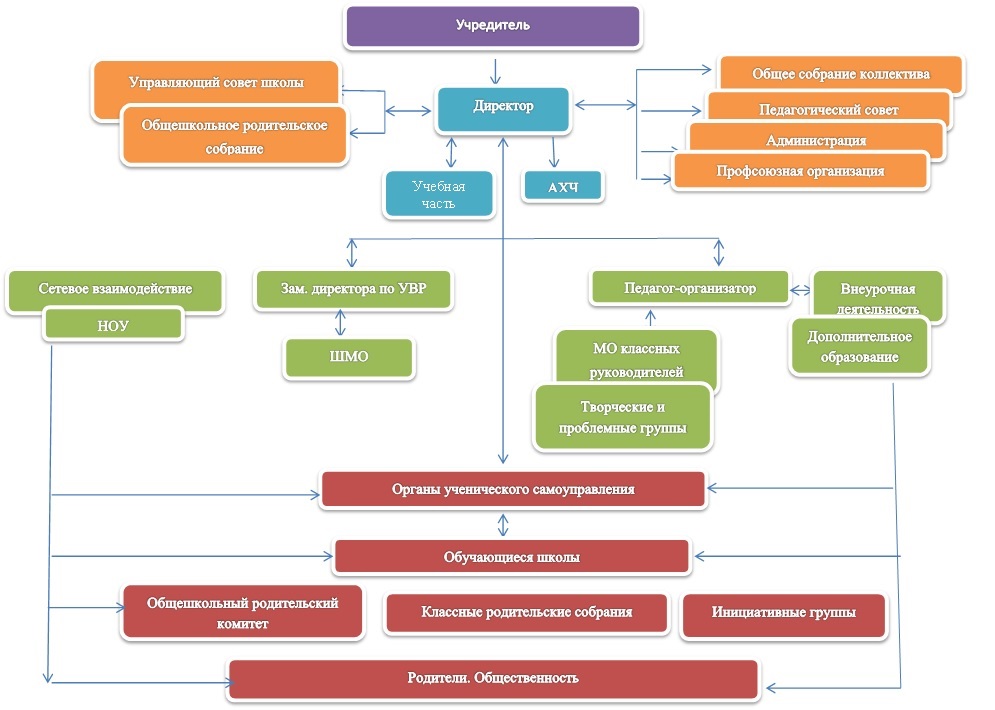 Кадровое обеспечение учебно-воспитательного процессаВ 2019-2020 учебном году наше образовательное учреждение было на 100% укомплектовано кадрами. Почетный работник сферы образования РФ: Бырдина Елена МихайловнаНаграждены Почетной грамотой Министерства образования и науки РФ:Астанина Светлана Робертовна,Бырдина Елена Михайловна,Паденко Татьяна АнатольевнаПедагогический состав МАОУ Гагаринская СОШЦель анализа: анализ подбора и расстановки кадров, выявление педагогического стажа, мастерства и категорийности кадров. В  2019 – 2020 учебном году в МАОУ Гагаринская СОШ учебно-воспитательный процесс осуществляли  24 педагогических работника. Из них 15 учителей, администрация школы – 3 человека, иные педработники – 6 педагогов (2 учителя-логопеда, педагог-психолог, социальный педагог, педагог-организатор, педагог-библиотекарь).Высшее образование имеют все педагогические работники. Педагогический стаж педагогических работников МАОУ Гагаринская СОШКачественным показателем педагогического коллектива может служить количество учителей, награжденных  почетными  грамотами Министерства Образования и науки  РФ: Астанина С.Р., Бырдина Е.М., Паденко Т.А.В МАОУ Гагаринская СОШ подобран  профессиональный состав. Основную часть педагогического коллектива составляют опытные учителя с большим стажем работы, обладающие высоким профессиональным мастерством, имеющие почетные награды.Таким образом, в школе созданы необходимые условия для обеспечения качества образования.Аттестация педагогических кадровАттестация педагогических кадров является хорошим показателем творческой деятельности педагогов, механизмом совершенствования управления качеством образования.План аттестационных мероприятий прошедшего учебного  года выполнен. Были проведены творческие отчеты аттестующихся учителей, презентации «Портфолио», открытые уроки и внеклассные мероприятия. Своим опытом учителя делились  на заседаниях педсовета, МО, методических семинарах, проводили мастер – классы.В течение 2019 – 2020 учебного года аттестовался на высшую категорию учитель физической культуры Нененко М.Н.; на первую категорию аттестовались: учитель истории и обществознания Новикова Е.Ю., учитель английского языка Шмелева К.В. Соответствие занимаемой должности прошли: старший методист Красикова Н.Н.,  учитель математики Бабыкина Д.Ю., учителя начальных классов Руденко Д.В., Городецкая Т.В.,  педагог-библиотекарь Низковских Л.С.Режим организации образовательной деятельностиВ Муниципальном автономном  общеобразовательном учреждении Гагаринская средняя общеобразовательная школа занятия проводятся в одну смену. Начало занятий в 8.30.
Продолжительность уроков – 45 минут.
Три  большие перемены по 20 минут.
Продолжительность перемен 10 минут.
В первом классе в сентябре, октябре – 3 урока по 35 минут; со второй четверти - 4 урока по 35 мин; перемены между уроками 20 минут.Учебный план общеобразовательного учрежденияУчебный план для I – IV классов разработан в соответствии с ФГОС начального общего образования, утверждённым приказом Минобрнауки России от06.10.2009 №373 (в редакции от 31.12.2015 года) «Об утверждении и введении в действие федерального государственного образовательного стандарта начального общего образования» и является частью образовательной программы, которая включает в себя учебный план и план внеурочной деятельности.Цели и задачи образовательного учрежденияОсновной целью Муниципального автономного общеобразовательного учрежденияГагаринская средняя общеобразовательная школа является создание условий для формирования компетентностной личности младшего школьника, готовой к самореализации в различных сферах жизнедеятельности и изменяющихся социально-экономических условиях на основе разностороннего ее развития.Ожидаемые результатыНачальное общее образование направлено на формирование личности обучающегося, развитие его индивидуальных способностей, положительной мотивации и умений в учебной деятельности (овладение чтением, письмом, счетом, основными навыками учебной деятельности, элементами теоретического мышления, простейшими навыками самоконтроля, культурой поведения и речи, основами личной гигиены и здорового образа жизни).Особенности и специфика образовательного учреждения	Организация образовательной деятельности по образовательным программам начального общего образования основана на дифференциации содержания с учетом образовательных потребностей и интересов обучающихся и их родителей (законных представителей).Наряду с получением начального общего  образования школа обеспечивает реализацию концепции формирования представлений об экономических явлениях  в окружающем мире, развитие интереса к изучению экономической действительности.Реализуемые основные общеобразовательные программыУчебный план начального общего образования ориентирован на 4-летний нормативный срок освоения образовательных программ начального общего образования.Учебный план и план внеурочной деятельности на 2018-2019 учебный год построен на основе проведенных диагностик по выявлению интересов, потребностей и возможностей учащихся, запросов родителей (законных представителей), что позволит решить задачи индивидуальности и дифференциации обучения, обеспечит развитие и саморазвитие учащихся, повысит их общеучебные компетентности.Нормативная база для разработки учебного планаУчебный план МАОУ Гагаринская СОШ для I – IV классов на 2019 – 2020 учебный год разработан на основании Перечня нормативно-правовых документов, регламентирующих формирование Учебных планов общеобразовательных учреждений (Приложение 1).Режим функционирования образовательного учреждения        Учебный план МАОУ Гагаринская СОШ на 2018-2019 учебный год обеспечивает выполнение гигиенических требований к режиму образовательного процесса, установленных СанПиН 2.4.2.2821-10 «Санитарно-эпидемиологические требования к условиям и организации обучения в общеобразовательных учреждениях». Образовательный процесс проводится во время учебного года. Учебный год начинается 1 сентября 2018 года. Учебный год делится на четверти (во 2-4 классах), по итогам которых выставляются отметки за текущее освоение образовательных программ.Учебный план рассчитан на работу в режиме 5-дневной учебной недели. Продолжительность учебного года и урока соответственно:-  в 1-м классе  учебные занятия проводятся только в первую смену, использование "ступенчатого" режима обучения в первом полугодии (в сентябре, октябре - по 3 урока в день по 35 минут каждый, в ноябре-декабре - по 4 урока в день по 35 минут каждый; январь - май - по 4 урока в день по 40 минут каждый). В середине учебного дня организуется  динамическая пауза продолжительностью не менее 40 минут. Обучение проводится без балльного оценивания занятий обучающихся и домашних заданий;- для II-IV классов– 34 недели, с продолжительностью урока 45 минут. Федеральный компонент выполняется полностью. Учебная нагрузка не превышает максимальной нагрузки при 5-дневной учебной неделе. Учебный план начального общего образования составлен в соответствии с программой «Начальная школа XXI века» под редакцией Н.Ф.Виноградовой.При формировании Учебного плана учитывались следующие позиции:* использование ИКТ, электронного обучения, дистанционных технологий, проектного обучения - являются одним из основных средств обучения, учитываются при формировании учебно-тематических планов, входят в систему работы каждого педагога и обучающихся;* организация работы с одарёнными детьми осуществляется через функционирование научного общества учащихся, творческих кружков, абораторий, урочную деятельность;* изучение обучающимися региональных (национально-региональных) особенностей, тем краеведческой направленности учитывается при формировании педагогами Рабочих программ и учебно-тематических планов в рамках учебных предметов федерального компонента (литературное чтение, окружающий мир, музыка, изобразительное искусство, технология, в 4 классе – основы религиозных культур и светской этики) и составляет 10% от общего нормативного времени, отводимого на освоение программ по предметам: Учебный планМуниципального автономного общеобразовательного учрежденияГагаринская средняя общеобразовательная школа на 2019-2020 учебный годдля 5-9 классов (ФГОС ООО)*1 час физической культуры вынесен за рамки аудиторной нагрузки (СанПиН 10.5.) в соответствии с СанПиН п. 10. 20.Целями реализации основной образовательной программы основного общего образования являются: Достижение выпускниками планируемых результатов: знаний, умений, навыков, компетенций и компетентностей, определяемых личностными, семейными, общественными, государственными потребностями и возможностями обучающегося среднего школьного возраста, индивидуальными особенностями его развития и состояния здоровья; становление и развитие личности обучающегося в ее самобытности, уникальности, неповторимости.Ожидаемые результатыОсновное общее образование направлено на становление и формирование личности обучающегося (формирование нравственных убеждений, эстетического вкуса и здорового образа жизни, высокой культуры межличностного и межэтнического общения, овладение основами наук, государственным языком Российской Федерации, навыками умственного и физического труда, развитие склонностей, интересов, способности к социальному самоопределению.Особенности и специфика образовательного учреждения	Организация образовательной деятельности по образовательным программам основного общего образования может быть основана на дифференциации содержания с учетом образовательных потребностей и интересов обучающихся и их родителей (законных представителей), обеспечивающих  изучение отдельных учебных предметов, предметных областей соответствующей образовательной программы (профильное обучение).Наряду с получением основного общего  образования школа обеспечивает реализацию концепции активной гражданской позиции и предпринимательства.Реализуемые основные общеобразовательные программыУчебный план ООО МАОУ Гагаринская  СОШ  определяет максимальный объём учебной нагрузки, распределяет учебное время, отводимое на освоение федерального и школьного компонентов федерального государственного образовательного стандарта, государственного образовательного стандарта по классам и образовательным областям.МАОУ Гагаринская СОШ реализует  основную образовательную программу основного общего образования (нормативный срок освоения – 5 лет).Нормативная база для разработки учебного планаУчебный план МАОУ  Гагаринская СОШ на 2019-2020 учебный год разработан на основании Перечня нормативно-правовых документов, регламентирующих формирование Учебных планов общеобразовательных учреждений (приложение 1).Режим функционирования образовательного учрежденияУчебный год в МАОУ Гагаринская  СОШ начинается 1 сентября и заканчивается в соответствии с учебным планом соответствующей общеобразовательной программы. В процессе освоения общеобразовательных программ учащимся предоставляются каникулы. Продолжительность каникул в течение учебного года составляет не менее 30 календарных дней, летом – не менее 8 недель. Сроки начала и окончания каникул определены в Годовом учебном графике. Время и продолжительность каникул могут быть изменены по решению Управляющего совета МАОУ Гагаринская СОШ в зависимости от складывающихся объективных обстоятельств: повышения уровня заболеваемости (введение карантинных мероприятий), сложных погодных условий (период аномально низких температур) и т.п. В соответствии с СанПиН 2.4.2.2821-10 «Санитарно-эпидемиологические требования к условиям и организации обучения в общеобразовательных учреждениях» в МАОУ Гагаринская  СОШ устанавливается продолжительность учебного года для учащихся V-VIII– 34 учебные недели (промежуточная аттестация в указанных классах проводятся в рамках учебного года), IX класс – 34 учебные недели (не включая летний экзаменационный период).Продолжительность учебной недели: 5-дневная для 5-9-ых классов.Продолжительность урока составляет 45 минут;  максимальное количество занятий в 5 и 6 классах – 6 уроков в день, в качестве 7 урока может быть представлен 3-й час физической культуры;  максимальное количество занятий в 7-9 классах – 7 уроков в день, в качестве 8 урока может быть представлен 3-й час физической культуры.Учебный план для V – IX классов составлен в соответствии с ФГОС основного общего образования, утверждённым приказом Минобрнауки России от17.12.2010 №1897 (в редакции от 31.12.2015 года) «Об утверждении федерального государственного образовательного стандарта основного общего образования» и является частью основной образовательной программы основного общего образования, которая включает в себя учебный план и план внеурочной деятельности, составленный с учётом интересов обучающихся и возможностей организации по направлениям развития личности.Учебный план включает две части: обязательную и формируемую участниками образовательных отношений. Содержание образования, определенное обязательной частью, обеспечивает приобщение обучающихся к общекультурным и национально -значимым ценностям, формирует систему предметных навыков и личностных качеств, соответствующих требованиям стандарта.Для ознакомления учащихся с видами предпринимательства в учебный план школы внедрены элективные курсы, основанные на реальной предпринимательской деятельности или ее моделировании. Предпринимательская деятельность в образовательном контексте помогает учащихся стать более гибкими, уверенными в себе, независимыми, уметь принимать решения, планировать, более творчески подходить к делу, решать проблемы, ориентироваться в ситуации, взаимодействовать с партнерами, иметь больше социальных навыков.Учебный план предполагает реализацию национально-регионального компонента содержания образования. Содержательный объём особенностей регионального развития в содержании предметов составляет 10% учебного времени. Региональная специфика базового компонента заключается в обновлении содержания, направленного на обеспечение безопасности жизнедеятельности школьников, их физического развития, правовой, финансовой, экономической и экологической компетенции, на изучение учащимися региональных особенностей (краеведческих тем) и вопросов энергосбережения в следующих учебных предметах: биология, география, история, обществознание, литература, ИЗО, музыка, физкультура, технология. В рамках реализации Комплекса мер, направленных на систематическое обновление содержания общего образования (приказ МОН РФ от 15.12.2016 №1598), а также поручения Губернатора Тюменской области о необходимости подготовки инженерно-технических кадров для развития региона обновлено содержание рабочих программ по следующим предметам: биология, география, физика, информатика (на основании подготовленных проектов рабочих программ, размещенных на сайте ТОГИРРО, с учетом актуальной тематики для региона). Во все программы включен блок «Актуальная тематика для региона», который содержит перечень предприятий, организаций, учебных заведений для ознакомления с содержанием их деятельности на уроках, экскурсиях, в рамках реализации проектов и т.д.  	В рамках реализации регионального проекта «КультУРА жизни» в течение 2019-2020 учебного года будут продолжены мероприятия по проведению уроков на базе мультимедийного Исторического парка «Россия - Моя история», на производстве, учреждениях культуры, спорта,  в связи с этим предусматривается гибкое расписание. С целью привития  культуры детско-семейного чтения  будет организована совместная работа библиотеки МАОУ Гагаринская СОШ, Гагаринского ДК («клубы по интересам»), а так же организована работа по популяризации здоровьесбережения: профилактика заболеваний, культура питания, динамическая активность, информационная защищённость, безопасное поведение.Учебный планМуниципального автономного общеобразовательного учрежденияГагаринская средняяобщеобразовательная школа на 2019-2020 учебный годПримечание:1.*-профильные предметы 2.**-учебный план предусматривает в общеобразовательных классах 1 час элективных курсов, в профильных 2 часа элективных курсов.Среднее общее образование – завершающий уровень общего образования, призванный обеспечить функциональную грамотность и социальную адаптацию учащихся, содействовать их общественному и гражданскому самоопределению. Учебный план для X-XI классов ориентирован на 2-летний срок освоения образовательных программ среднего общего образования и разработан на основе Федерального компонента государственного стандарта общего образования, утвержденного приказом Министерства образования Российской Федерации от 05.03.2004 № 1089 «Об утверждении федерального компонента государственных стандартов начального общего, основного общего и среднего (полного) общего образования» (для V-XI (XII) классов) (в ред. от 31.01.2012 г.). При формировании Учебного плана учитывались следующие позиции:- Использование ИКТ, электронного обучения, дистанционных технологий, проектного обучения, исследовательских, практико-ориентированных работ - являются основными средствами обучения, учитываются при формировании учебно-тематических планов, входят в систему работы каждого педагога и обучающихся.- Организация   работы   с   одарёнными   детьми   осуществляется   через функционирование  творческих  кружков, лабораторий, урочную деятельность.- Введение отдельного учебного предмета «АСТРОНОМИЯ» на старшем уровне образования (Приказ Министерства образования и науки Российской Федерации от 07.06.2017 №506). Всего на изучение курса отводится 34 часа. - В X-XI классах реализуется программа учебного предмета «Физическая культура» - 102 часа в год (авторы В.И.Лях, А.А.Зданевич «Комплексная программа физического воспитания»), направленная на профилактику сезонных заболеваний и заболеваний опорно-двигательного аппарата, знание приемов закаливания, спортивно-оздоровительную деятельность с соревновательной направленностью по базовым видам спорта: футбол, баскетбол, волейбол. - В учебно-тематическом планировании предмета ОБЖ предусмотрена реализация содержания раздела по основам начальной военной подготовки (теоретическая часть), практическая часть реализуется в ходе учебных сборов в соответствии инструкции Министерства образования и науки РФ от 24.02.2010 № 96/134. «Об организации обучения граждан Российской Федерации начальным знаниям в области обороны и их подготовки по основам военной службы в образовательных учреждениях среднего (полного) общего образования, образовательных учреждениях начального профессионального и среднего профессионального образования и учебных пунктах»; - Вопросов олимпийского движения, формирования принципов здорового образа жизни - через интеграцию с предметом федерального компонента «Физическая культура» в 10,11-х классах.- В рамках реализации Комплекса мер, направленных на систематическое обновление содержания общего образования (приказ МОН РФ от 15.12.2016 №1598), а также поручения Правительства Тюменской области о необходимости подготовки инженерно-технических кадров для развития региона, в рабочие программы педагогов включен блок «Актуальная тематика для региона», который содержит перечень предприятий, организаций, учебных заведений для ознакомления с содержанием их деятельности на уроках, экскурсиях, в рамках реализации проектов.В  календарно-тематическом планировании по предметам: физика, химия, информатика, биология, география выделена колонка «Интеграция предметов», в которой представлены интегративные связи предметов.В рамках реализации регионального проекта «КультУРА жизни» в течение 2018-2019 учебного года будут продолжены мероприятия по проведению уроков на базе мультимедийного Исторического парка «Россия - Моя история». С целью привития  культуры детско-семейного чтения будет организована совместная работа библиотеки МАОУ Гагаринская СОШ, Гагаринского ДК («клубы по интересам»), а так же организована работа по популяризации здоровьесбережения: профилактика заболеваний, культура питания, динамическая активность, информационная защищённость, безопасное поведение. В 10-11-х классах в соответствии с рабочими программами педагогов предусматривается проведение междисциплинарных уроков вне школы (на производстве, учреждениях культуры , спорта, на базе Исторического парка и т.д.); в связи с этим предусматривается гибкое расписание.На старшем уровне образования реализуются программы 2-х направлений: общеобразовательная и профильная.Общеобразовательная программа: *«Математика»  в 10а и 11а классах представлена  учебными предметами «Алгебра и начала анализа», «Геометрия».*Учебный  предмет «Обществознание» преподается с включением тем по экономике и праву.    В целях повышения качества образования  по предметам 3 часа вариативной части учебного  плана в общеобразовательном  классе распределяются следующим образом: - на преподавание предмета «Алгебра и начала анализа» - 1 час (реализуется 5-ти часовая программа  А.Г. Мордковича, на преподавание предмета «Русский язык» - 1 час (реализуется 2-х часовая программа по русскому языку. 10-11 классы А.И.Власенковой). - на изучение элективных курсов по выбору учащихся, направленных на углубление и расширение знаний по предметам, входящим в базисный учебный план школы:	Профильное обучение позволяет за счет изменений в структуре, содержании и организации образовательного процесса более полно учитывать интересы, склонности и способности учащихся, создавать условия для обучения старшеклассников в соответствии с их интересами и профессиональными намерениями в отношении продолжения образования после окончания средней школы. В соответствии с Концепцией профильного обучения, распоряжением Правительства Тюменской области от 22.10.2012 №2162-рп «О мерах по дальнейшему развитию в Тюменской области системы выявления и поддержки талантливых детей». Профили для учащихся старшей ступени – физико-математический(10б) и социально-экономический (11б), были  определены школой с учетом интересов, склонностей и способностей учащихся и запросам их родителей. Профильными предметами являются: математика, физика и математика и обществознание, соответственно.	В связи с тем, что значительной части обучающихся профильного класса для поступления  кроме профильных курсов нужен русский язык,  на преподавание этой дисциплины отводится  1 час из элективных курсов для обеспечения базового уровня, 1 час -   углубленное изучение отдельных предметов, ориентирован, в первую очередь, на подготовку выпускников школы к последующему профессиональному образованию.Изучение тематики национально-регионального содержания осуществляется при формировании учебно-тематических планов рабочих программ педагогов, которые самостоятельно определяют объем, порядок и время, отведенное на изучение указанных тем, с учетом возраста детей, особенностей класса и социокультурного окружения в рамках предметов: география, биология, история, литература, МХК. На изучение национально-регионального содержания экологического и краеведческого направления отводится 10% времени от общего количества часов указанных общеобразовательных предметов. Реализация регионального компонента в учебных предметах 10 – 11 классов осуществляется на основе методического пособия «Реализация регионального компонента в содержании общеобразовательных предметов с 1-11 класс» часть 2, рекомендованного департаментом образования и науки Тюменской области ГАОУТО ДПО ТОГИРРО, 2014г.Распределение часов по национально-региональному компонентуОсвоение общеобразовательной программы, в том числе отдельной её части или всего объёма учебного предмета, курса общеобразовательной программы, сопровождается промежуточной аттестацией обучающихся.Результаты освоения основных общеобразовательных программ ОБЩИЙ КОНТИНГЕНТ ОБУЧАЮЩИХСЯОбщая численность обучающихся на 01.09.2019 г. составила 258 человек.На конец 2019-2020 учебного года в школе обучалось  249 обучающихся, из них:в начальной школе  - 82 обучающихся (4 класса),в основной школе – 94 обучающийся (5 классов),в старшей школе –73 обучающихся (4 класса). По адаптированным  общеобразовательным программам обучаются: в 5 классе- Коханский Е., Васильченко К., в 6 классе- Низковских А., Сметанина М. обучаются на дому.Контингент обучающихся за последние три  года можно проследить по таблице:Из представленных диаграмм видно, что кол-во учащихся на  первом и втором  уровнях образования снизилось, на 3 уровне незначительно увеличивается. Педагогический коллектив школы стремится к тому, чтобы в процессе обучения  в наибольшей степени были реализованы способности, возможности, потребности  и интересы каждого обучающегося, чтобы каждый ученик смог осуществить  осознанный выбор индивидуальной образовательной и профессиональной траектории.  При этом:- у обучающихся  начальной   школы будут сформированы прочные  навыки   учебной   деятельности,   дети   овладеют устойчивой речевой и математической грамотностью;- у обучающихся основной школы произойдет становление и развитие познавательных интересов, расширение круга общеучебных умений, способов деятельности и определение областей знаний, в  рамках которых    состоится  их  профессиональное самоопределение;- обучающиеся старшей школы получат  профильное обучение   по   выбранному   направлению. Именно с этой целью в школе проводится работа  по развитию видового  разнообразия образовательного пространства. В этом учебном году в школе функционировали классы двух типов: общеобразовательные  и профильные классы. В начальной школе основной стратегической линией становится развивающее обучение. В этом учебном году работа велась по программе:  «Начальная школа XXI века» под ред. Н. Ф. Виноградовой.В 2019-2020 учебном году продолжена практика открытия профильных классов на старшем уровне обучения. Соответственно в школе функционировали   2 профильных  класса (10б класс - физико-математический профиль и 11б класс – профиль социально-экономический). Определение профиля было традиционно проведено по результатам анкетирования обучающихся и их родителей. Итоги учебного года выглядят следующим образом: В 2015-2016 учебном году медаль «За особые успехи в учении» получила 1 ученица 11 класса (из 42) Зохирова Рушана, с  аттестатом особого образца закончила 1 обучающаяся-Гнездилова Анна. В 2016-2017 учебном году медалистов нет. В 9 классе с аттестатом особого образца закончила 1 обучающаяся –Омарова Сания. В 2017-2018 учебном году медаль «За особые успехи в учении» получили 4 ученицы: Антошкина Анастасия, Гнездилова Анна, Саидова Надежда и Васильева Екатерина,с  аттестатом особого образца закончила 1 обучающаяся -Галышева Елизавета. В 2018-2019 учебном году медаль «За особые успехи в учении» получили 2 ученицы: Лукашова Дарья, Омарова Сания, аттестат с отличием  получили 2  обучающаяся –Гультяев Денис, Зозуля Милана.    В 2018-2019 учебном году медаль «За особые успехи в учении» получила 1 ученица: Галышева Е.,  аттестат с отличием  получил 1   обучающийся –Месенев Алексей.Прохождение программы.     Уровень недельной учебной нагрузки на ученика не превышал предельно допустимого. Расписание учебных занятий, дозировка домашних заданий соответствовали допустимой нагрузке учащихся.       Содержание тем уроков по предметам, почасовое планирование по разделам и темам курсов соответствует программным требованиям. Теоретическая часть государственных программ в первой четверти  по всем предметам выполнена. Контрольные работы по предметам выполнены в полном объеме в соответствии с программными требованиями. Изучение и анализ представленных листов корректировки календарно-тематического планирования свидетельствует о том, что календарно – тематическое планирование скорректировано с учетом продления каникул с 30 марта по 06 апреля 2020г и досрочного завершения учебного года в 1-8 классах  в части выполнения программ, часов учебного плана на 4 четверть. Также учителями-предметниками была проделана работа по корректировке рабочих программ с целью изучения не пройденного программного материала в следующем 2020-2021 учебном году, в период до 20.09. 2020 г. Прохождение программы по всем  предметам составило 100 %. Практическая часть программы пройдена. Учебный план выполнен полностью. По всем предметам учебного плана требуется отработка учебных умений обучающихся 1-8, 10-х классов по отдельным темам курса начальной школы (запланировано на сентябрь 2020 года).Результаты учебной деятельности и посещаемости за 2019-2020 учебный год     Качество успеваемости за 2019-2020 учебный год – 65%, что выше качества за  2018-2019 учебный год на 10%. По итогам 2018-2019 учебного года в МАОУ Гагаринская СОШ общая успеваемость– 99,6%. Не успевает по итогам 2019-2020 учебного года в 4 классе Гаврилов Захар по русскому языку, математике, литературному чтению. За время учебы ребенок продемонстрировал слабые способности по многим дисциплинам школьной программы, прослеживается низкая мотивация к обучению, снижена учебная активность на уроках. В июне 2020 года направлен на РППК для определения дальнейшего маршрута обучения.    Всего   за 2019-2020 учебный год учащимися пропущено 4093 урока,  меньше чем в прошлом учебном году на 128 (4221), из них 3488 урока   по болезни , 605 уроков по уважительной причине, уроков, пропущенных без уважительной причины нет. Причинами пропусков являются: болезнь, поездки  на медосмотр,  на прием к узким специалистам, по семейным обстоятельствам, поездки на олимпиады, соревнования.Рейтинг классов по качеству знаний за 2019-2020 учебный годЛучшее качество знаний по итогам 2019-2020 учебного года, выше школьного, в 3 классе-78%,  6 классе- 67%, в 9 классе- 78%, в 10б классе -79%, в 11б классе- 75% (кл.рук.- Галышева М.И.,  Бетехтина Е.И., Шмелева К.В., Винокурова И.Г., Стрепетилова Т.В.). Самое низкое качество в 8  классе,  10а классе, 11а классе (кл.рук.- Новикова Е.Ю., Луценко О.С., Пунигова С.Л.).Качество знаний по классам в течение учебного годаКачество знаний по классам в течение учебного года (первый уровень обучения).Стабильное качество знаний учащихся 2, 4 классов (классные руководители: Городецкая Т.В., Руденко Д.В.). Возрастает качество знаний  в течение года  у учащихся 3 класса (классный руководитель- Галышева М.И.).Качество знаний по классам в течение учебного года (второй уровень обучения).Стабильное качество знаний учащихся 6, 7, 9 классов (классные руководители: Бетехтина Е.И., Бабыкина Д.Ю., Шмелева К.В.). Нестабильное качество знаний  в течение года  у учащихся 5 класса (классный руководитель- Вяткина Н.А.).Низкое качество знаний у учащихся 8 класса(классный руководитель-Новикова Е.Ю.).Качество знаний по классам в течение учебного года (третий уровень обучения).Стабильно высокое качество знаний в 10б, 11б  классах (классный руководитель Винокурова И.Г., Стрепетилова Т.В.). Низкое качество знаний в 10а,11а классах (классный руководитель - Бетехтина Е.И., Пунигова С.Л.).По итогам учебного года  в  школе  24 отличника (11%): Аскарин Алексей, Кошкина Алена, Сивкова Алиса- 2 класс, Богданова Полина, Васильева Мария, Захарова Елизавета, Катаева Альбина- 3 класс,  Маркова Карина, Мукушева Элла, Потапов Егор- 4 класс,  Васильева Вероника- 5 класс, Браневская Анастасия, Штирц Никита - 6 класс,  Помешкина Полина, Сивкова Анастасия -7 класс, Бараева Екатерин - 8 класс,  Месенев Алексей,  - 9 класс,  Бырдина Полина, Шлыкова Полина, Бахтина Ксения- 10а класс, Гультяев Денис, Зозуля Милана, Карманова Татьяна – 10б класс, Галышева Елизавета- 11б класс.  	 Требуют пристального внимания и специального педагогического воздействия учащиеся, имеющие по итогам четверти одну «3»  – потенциальные «хорошисты». Список учащихся 2 – 11-х классов, имеющихпо итогам 2019-2020 учебного года одну «3».Из таблицы видно, что потенциал хорошистов составляет 14 учащихся- 6% от числа аттестуемых. В прошлом учебном году учащихся данной категории было 19 - 8% от числа аттестуемых.Сравнительный анализ качества знаний на первом уровне обученияНа первом  уровне обучения - 4 класса. На конец года  в них обучалось 82 учащихся, из них: 11 – отличников и 33 ученика, которые обучаются на «4» и «5».  Качество знаний составило 66%, что выше прошлогодних результатов на  5 %.  По сравнению с результатами прошлого года качество знаний повысилось в 3 классе (Галышева М.И.) на 6% (72-78) и в 4 классе(Руденко Д.В.) на 11% (52-63). Сравнительный анализ качества знаний на второго и третьего уровня обученияНа втором уровне обучения - 5 классов. На конец года  в них обучалось 94 учащихся: из них: 7 – отличников и 50 школьников, которые обучаются на «4» и «5».  Качество знаний составило 63%, что выше  прошлого учебного года на 3%.По сравнению с результатами прошлого года качество знаний понизилось в 6 классе (Бетехтина Е.И.) на 8 % (75-67), в 7 классе (Бабыкина Д.Ю.) на 3% (67-64), качество знаний  повысилось в 8 классе (Новикова Е.Ю.) на 5% (42-47), в 9 классе (Шмелева К.В.) на 10% (68-78). На третьем уровне обучения - 4 класса, в которых на конец 2019-2020 учебного года обучалось 73 школьника. Из них: 7 отличников и 40 школьников, которые обучаются на «4» и «5».  Качество знаний составило 65% , что выше прошлогодних результатов на 17 %. Качество знаний  повысилось в 11а классе (Пунигова С.Л.) на 15% (40-55), в 11б классе (Стрепетилова Т.В.)  на12% (63-75). Сравнительный анализ успеваемости по школе за 5 летИз представленной таблицы и диаграммы видно, что количество учащихся, успеваемость уменьшается, а   качество обучения обучающихся в школе  по сравнению с прошлыми годами выросло.Система воспитательной работыВ 2019 – 2020 учебном году основной целью воспитательной работы школы являлосьсоздание в школе благоприятной культурной среды жизнедеятельности и развития личности ребенка, способствующей самореализации  в интеллектуальной, информационной и коммуникативной культуре».                                                                     Основные задачи:Развитие общей культуры школьников через традиционные мероприятия школы, выявление  и  работа с одаренными детьми.Выявление и развитие творческих способностей учащихся путем создания творческой атмосферы через организацию кружков,  спортивных секций.Создание условий для физического, интеллектуального, нравственного и духовного развития детей.Ведение воспитательной работы, ориентированной на развитие идей патриотизма и толерантности. Повышение социальной активности учащихся, их самостоятельности и ответственности в организации жизни детского коллектива и социума.Организация системы научно-исследовательской деятельности и учета достижений школьников (Портфолио ученика).Пропаганда здорового и безопасного образа жизни.Укрепление связи «семья-школа».Исходя из целей и задач воспитательной работы,  были определены приоритетные направления воспитательной деятельности школы:-Спортивно-оздоровительное;-художественно-эстетическое;-научно-познавательное;-военно-патриотическое;-общественно-полезная деятельность;-экологическое воспитание;- профилактическое;-работа с родителями.1. Военно-патриотическое направлениеВ формировании и развитии личности учащихся школа ведущую роль отводит гражданско-правовому воспитанию, которое способствует становлению социально значимых ценностей у подрастающего поколения. Цель: воспитание учащихся  с высоким нравственным потенциалом, умеющих творить, трудиться и защищать Отечество. Формировать такие качества как долг, ответственность, честь, достоинство, уважение и любовь к традициям Отечества.В течение года была проделана целенаправленная  работа по этому направлению: воспитывалось уважение к символам и атрибутам Российского государства, прививалась любовь к Малой Родине, к родной школе через традиционные школьные дела.Работа проводилась согласно программе патриотического воспитания и запланированным мероприятиям по воспитанию толерантности, профилактике экстремизма, терроризма и сепаратизма.Традиционными стали часы общения и мероприятия: 30 октября - «День памяти жертв политических репрессий»;3 декабря - «День неизвестного солдата»;9 декабря - «День героя России»;27 января – «День снятия блокады Ленинграда»;15 февраля -  «День интернационалиста»;9 мая -  «День Победы»;22 июня -  «День памяти и скорби» .Проведение декады истории и обществознания включало в себя различные формы внеурочной деятельности: олимпиады, конкурсы, викторины, интеллектуальные игры. Все мероприятия носили интегрированный характер, проходили в разнообразных формах: экскурсии в музее «Мы этой памяти верны», «Музей в чемодане», калейдоскоп исторических фактов, конкурс рисунков «Мир отстояли - мир сохраним», историческая игра-викторина «Знатоки Великой Отечественной войны», акция «Письмо солдату», «Приходи, я тебе расскажу».27 января прошла ежегодная акция «Свеча памяти» и акция «Блокадный хлеб», посвященная снятию блокады Ленинграда. Каждый класс зажигал свечи в память о погибших воинах.Очень много прошло мероприятий, посвященные 75-летию Победы (Георгиевская ленточка, Окна Победы, Поем двором).Учащиеся школы принимают активное участие в жизни и благоустройстве территории сельского поселения. Ежегодно весной  проводится субботник по благоустройству пришкольной  и прилегающей к школе территории, благоустраиваются памятники поселения. К сожаления, в связи со сложившейся эпидемиологической обстановкой, в этом году мы не участвовали в ежегодном митинге 9 мая.2. Спортивно-оздоровительное направление           Забота о сохранении и укреплении здоровья, формирования здорового образа жизни учащихся также является приоритетным направлением деятельности педагогического коллектива и  носит системный характер. В течение всего учебного года было организовано горячее питание учащихся, обеспечивался оптимальный температурный режим в помещениях, осуществлялся контроль за состоянием техники безопасности, противопожарной безопасности, соблюдением санитарно-гигиенических норм и правил. Ежегодно проводятся медицинские осмотры детей и работников школы, Дни здоровья, традиционные мероприятия, физкультминутки, спортивные соревнования, тематические классные часы и многое другое.Активное участие школа принимает   в акциях «Молодёжь за здоровый образ жизни», во Всероссийской акции «Мы – против СПИДа», «Белая ромашка». Целью этих акций являлось  популяризация здорового образа жизни среди обучающихся, привлечение детей и подростков к систематическим занятиям физкультурой и спортом. Были проведены мероприятия по охране жизни, здоровья, по гигиеническому обучению и воспитанию учащихся:1. Классные часы в 1-11 классах на  темы:- Причины употребления наркотиков. Болезни века.-  Здоровым быть здорово!- Режиму дня - мы друзья.- Полезные привычки.- Гигиена питания.- Нет безвредного табака.2. Конкурс рисунков «Мы за здоровый образ жизни»3. Анкетирование, опросы, тестирования в старших классах по проблемам наркомании, токсикомании, алкоголизма.4. Массовые спортивно-оздоровительные игры, соревнования «Веселые старты».5. Проведение общешкольного родительского  собраний по формированию здорового образа жизни и профилактике наркомании.6. Просмотр видеоматериалов по профилактике курения, алкоголизма, наркомании.7. Оформление стендов, стенных газет и бюллетеней по противодействию наркотических веществ, алкоголя и табакокурения.8. Организация встречи с инспекторами ПДН. В жизни современного общества особо остро стали проблемы, связанные с табакокурением. Особенно большое распространение оно получило в среде молодёжи. Вредные привычки оказывают негативное влияние на жизнь общества в целом, а также на жизнь и деятельность личности в отдельности. В течение года активно велась работа по привлечению учащихся  к занятиям в кружках, секциях, объединениях, функционирующих на базе школ и в учреждениях дополнительного образования детей, проводились дни здоровья и профилактики, викторины «Знаешь ли ты, что…», выставки книг, конкурсы рисунков, плакатов по профилактике табакокурения и пропаганде здорового образа жизни,  беседы «Курить – здоровью вредить», «В здоровом теле – здоровый дух».    В течение года постоянно проводились беседы с родителями и учащимися, индивидуальные и групповые консультации, практические  тренинги. В целях активизации работы по предупреждению детского дорожно-транспортного травматизма и предупреждения дорожно-транспортных происшествий школа  ежегодно, в начале учебного года,  участвует в  профилактической  акции  "Внимание - дети!", которая    проводится  в целях восстановления навыков, связанных с безопасным поведением на улицах и дорогах,  адаптации обучающих к транспортной среде,  в местах постоянного проживания и учебы, а также для обеспечения безопасности детей при организации перевозок.В сентябре в рамках месячника «Добрая дорога детства» и в мае, в рамках недели посвященной ПДД  были проведены дни профилактики ДТП, целями которых  является – предупреждение детского дорожно-транспортного травматизма. В связи с этим во всей школе классными руководителями проводились в разной форме внеклассные мероприятия: 1. Беседы с учащимися «Безопасность на дорогах»2. Конкурс рисунков «Добрая дорога детства»В течение учебного года работали кружки:«Волейбол»руководитель учитель физической культуры Нененко М.Н.Воспитанники принимали активное участие как в школьных, районных, так и областных соревнованиях. Участвовали в губернских и президентских играх.Традиционными стали Дни Здоровья с проведением таких мероприятий как «Веселые старты», «Зимние забавы»; акция «Областная Зарядка»; ежедневные прогулки на свежем воздухе; экскурсии, туристические походы.3. Художественно-эстетическое направлениеОсновной целью воспитательной работы в данном направлении является  создание условий для всестороннего развития личности, для самовыражения и саморазвития учащихся. Это  формирование у учащихся таких качеств как толерантность, доброжелательность, аккуратность, исполнительность, чувство долга, искренность, правдивость, развитие их самостоятельности, общественной активности, воспитание умения находить общий язык со своими сверстниками и взрослыми.Для достижения этой цели решались  следующие задачи:- воспитание уважительного отношения учащихся к школе, друг к другу и к себе, чуткости, отзывчивости. Воспитание ценности дружбы и товарищества. - создание условий для проявления и раскрытия творческих способностей учащихся;-    воспитание трудолюбия;-  воспитание бережного отношения к природе, чувства прекрасного.Учащиеся активно принимали участие в школьных праздниках, выставках, предметных декадах: день Учителя, День матери, Новогодние представления, 8 Марта, Масленица,Закрытие года театра, Открытие года Памяти и Славы, конкурс чтецов «Войну видали лишь в кино», Масленица. Ответственно отнеслись к проводимым мероприятиям все классы.Возросло количество учащихся, проявляющих интерес к акциям, конкурсам. Благодаря работе учителей-предметников и классных руководителей многие учащиеся нашей школы стали призерами различных конкурсов. 4. Научно-познавательная, проектная деятельностьЦелью данного направления является осознание учащимися значимости развитого интеллекта для будущего личностного самоутверждения и успешного взаимодействия с окружающим миром. Для раскрытия интеллектуальных возможностей школьников в МАОУ Гагаринской СОШ созданы все условия для этого. Прежде всего это предметные олимпиады, проходившие в рамках школы по всем предметам, предметные олимпиады «Олимпус», «Юниор». Большой интерес вызывают интеллектуальные конкурсы «Русский медвежонок», «Золотое руно».Учащиеся активно принимают участие в научно-практической конференции «Шаг в будущее», в научно-практической конференции «Мы живем в Сибири».5.Ученическое самоуправление. Работа детского объединения «Ребячья республика Родничок» и РДШ.Ученическое самоуправление – форма организации жизнедеятельности коллектива учащихся, обеспечивающая развитие их самостоятельности в принятии и реализации решений для достижения общественно значимых целей.   Практические навыки и умения, социальные установки и ценности, которые формируются в процессе самоуправления, во многом определяют жизнеспособность и социальные перспективы наших выпускников.  В нашей школе ученическое самоуправление осуществляется через работу детского объединения «Ребячья республика Родничок», которая участвует в соуправлении жизнедеятельностью коллектива нашей школы. Цель самоуправления:Развитие ученического самоуправления как важного фактора формирования инициативной творческой личности, способного и умеющего действовать в интересах совершенствования своей личности, положительно относящегося к общечеловеческим ценностям, нормам коллективной деятельности.Основными задачами школьного самоуправления являются: - развитие, сплочение и ученического коллектива;- формирование культуры деловых отношений, навыков ведения деловой документации;- умение решать проблемы;- самораскрытие и самореализация личности;- умение планировать трудовую деятельность, рационально использовать рабочее время и место, вести учет результатов труда;- разноуровневый подход в организации самоуправления с учетом личностных потребностей школьников, определяющих их цели и профессиональную ориентацию;- формирование готовности участвовать в различных проектах.Ученическое самоуправление активно взаимодействует с педагогическим коллективом: присутствуют при решении важных и текущих вопросов образовательного процесса. Оно находится в состоянии постоянного развития, что связано с изменениями, происходящими в обществе в целом. В 2019-2020 учебном году наиболее ярко проявили себя такие учащиеся как президент республики Шлыкова Полина., председатель Месенев Алексей., а так же министры.Заседания  ученического Совета проходили раз в месяц. На заседаниях обсуждался план подготовки и проведения, анализ  общешкольных ключевых дел, подводились итоги рейтинга общественной активности классов по четвертям. Детская организация работает по следующим направлениям: Патриотическое – рейды помощи ветеранам, поздравление односельчан с памятными датами, участие в мероприятиях декады по истории, участие в патриотических месячниках, акциях («Свеча памяти», «Георгиевская ленточка», «Вахта памяти»);Спортивно-оздоровительное – помощь в проведении спортивных соревнований между классами, проведение Дня здоровья, Веселых стартов, подготовка и раздача буклетов за ЗОЖ;Культурно-творческое – организация и проведение общешкольных линеек; проведение общешкольных мероприятий («Посвящение», «День самоуправления», «Масленица», «Весенняя ярмарка»), организация выставок, поделок, рисунков;Информационное – подготовка материала о проведенных мероприятиях, оформление информационного стенда.Деятельность нашего ученического самоуправления помогает ребятам стать активными гражданами общества, добиться успеха в жизни и развить у учащихся потребность в самоанализе, самооценке и самоорганизации	По инициативе ученического Совета  и активном  его участии проверялось соблюдение школьной формы, организовывались рейды по сохранности учебных принадлежностей, санитарного состояния кабинетов.6. Дополнительное образование.Основным положением организации дополнительного образования в школе является раннее выявление интересов и способностей детей и талантов, а так же развитие индивидуальных способностей.Важнейшим элементом структуры дополнительного образования являются школьные кружки, которые развивают и поддерживают интерес учащихся к деятельности определенного направления, дают возможность расширить и углубить знания и умения, полученные в процессе учебы. Кроме того, разнопрофильность кружков создает условия для разностороннего развития личности.Задачи, решаемые коллективом педагогов школы, работающих в системе дополнительного образования следующие: 1.развитие у обучающихся мотивации к познанию и творчеству;2.создание условий для творческой реализации;3.интеллектуальное духовное развитие личности ребенка;4.приобщение учащихся к общечеловеческим ценностям;5.создание условий для социального, культурного и профессионального самоопределения.6.формирование и закрепление традиций школы.Работа дополнительного образования осуществлялась по следующим направлениям:Военно-патриотическое. Цель: развитие у обучающихся гражданственности, патриотизма как важнейших духовно-нравственных и социальных ценностей, чувства верности своему Отечеству, готовности к выполнению гражданского долга по защите интересов РодиныРабота по данному направления осуществлялась в рамках кружка «Активисты школьного музея» - руководитель Изулина Е.В.Физкультурно-спортивное направление.Цель: формировать стремление к здоровому образу жизни. Руководитель кружков «Волейбол», НененкоМ.Н.. «Баскетбол» Боровкова О.В. Воспитанники принимали активное участие как в школьных, районных, так и областных соревнованиях. Участвовали в губернских и президентских играх.Общекультурное направление.Цель: формировать у детей умения понимать произведения искусства, получать удовлетворение от творчества.По данному направлению работал кружок «Умелые ручки», руководитель Низковских Л.С. Социальное направление.Цель: формирование и развитие у обучающихся чувства принадлежности к обществу, в котором они живут, умения заявлять и отстаивать свою точку зрения; развитие любознательности, познавательных интересов, творческих способностей.Кружок «Аниматоры»- руководитель Роговских Е.С.Кружок «Друзья природы»- Шмелева К.В.Кружок «Легоконструирование»- Галышева М.И.Выводы: Исходя из анализа, можно считать воспитательную работу в целом – удовлетворительной. Большая часть поставленных задач воспитательной работы в 2019-2020 учебном году можно считать решенными. С учетом возникших трудностей разработан проект новой программы воспитательной работы. Итоги участия МАОУ Гагаринская СОШ  в конкурсах и соревнованиях  в 2019-2020 уч. году.Обеспечение безопасностиКомплексная безопасность образовательного учреждения – это совокупность мер и мероприятий образовательного учреждения, осуществляемых во взаимодействии с органами местного самоуправления правоохранительными структурами, другими вспомогательными службами и общественными организациями, обеспечения его безопасного функционирования, а также готовности сотрудников и обучающихся к рациональным действиям в чрезвычайных ситуациях. Безопасность школы является приоритетной в деятельности администрации школы и педагогического коллектива. Объектом этой деятельности являются: правила техники безопасности, гражданская оборона, меры по предупреждению террористических актов и контроля соблюдения требований охраны труда. Нет важнее задачи для школы, чем обеспечение безопасных условий проведения учебно-воспитательного процесса, которые предполагают гарантии сохранения жизни и здоровья детей. Реализация вышеперечисленных задач осуществлялась в следующих направлениях: -защита здоровья и сохранение жизни; -соблюдение ТБ обучающимися и работниками школы; -обучение обучающихся методам обеспечения личной безопасности и безопасности окружающих. В целях обеспечения комплексной безопасности в МАОУ Гагаринская СОШ в 2017-2018 учебном году проведены следующие мероприятия:Мероприятия по пожарной безопасности1. В школе разработаны и утверждены следующие документы по пожарной безопасности: а) приказы: б) инструкция о мерах пожарной безопасности в МАОУ Гагаринская СОШ и на прилегающей территории, инструкция по обеспечению пожарной безопасности в МАОУ Гагаринская СОШинструкция Порядок действий при срочной эвакуации МАОУ Гагаринская СОШ при возникновении ЧС2.Уточнены схемы эвакуации детей и персонала на этажах 3.Ежедневно проверялись эвакуационные выходы 4.Соответственно графику проверялась система АПС (автоматическая пожарная сигнализация). 5.Проводилась проверка наличия и исправность средств пожаротушения. Результаты проверки огнетушителей (январь) занесены в Журнал учета огнетушителей6.Проведены 4 учебные эвакуации детей и персонала (сентябрь, декабрь, март, май) на случай возникновения пожара, а также 4 тренировочные эвакуации воспитанников лагеря дневного пребывания детей «Улыбка».7.Проведены инструктажи всех сотрудников и детей по мерам пожарной безопасности. 8.С вновь прибывшими сотрудниками проведён вводный инструктаж по ПБ. 9.На первом этаже имеются 2 стенда по правилам пожарной безопасности. Информация на стендах обновлялась в течение всего учебного года. 10.Обеспечивалось соблюдение правил пожарной безопасности при проведении общешкольных мероприятий, вечеров, Новогодних праздников, Последних звонков. 11.В течение учебного года проходили:- классные часы, занятия, родительские собрания, на которых была организована профилактическая разъяснительная работа по вопросам профилактики пожарной безопасности- общешкольные линейки, посвященные пожарной безопасности; В целях предупреждения пожара, предотвращения гибели и травматизма детей, пропаганды мер пожарной безопасности, на основании решения комиссии по предупреждению и ликвидации чрезвычайных ситуаций и обеспечения пожарной Ишимского муниципального района проведён месячник пожарной безопасности В рамках месячника выполнены следующие мероприятия: -проведены дополнительные инструктажи по правилам пожарной безопасности с педагогическим коллективом и обслуживающим персоналом; -обновлена информация на стендах по пожарной безопасности; -проведены с обучающимися инструктажи о правилах пожарной безопасности; -на классных часах организована профилактическая разъяснительная работа среди обучающихся по вопросам профилактики пожарной безопасности в период осенних каникул; -на уроках ОБЖ проведена разъяснительная работа по правилам пожарной безопасности; -организована работа агитационной бригады обучающихся по соблюдению мер пожарной безопасности и распространению памяток среди населения с разъяснением правил пожарной безопасности в осенне-зимний пожароопасный период	- демонстрация видеороликов в рекреациях 1-2 этажей школы о пожаре и действиях при пожаре.По вопросам гражданской обороны в 2019-2020 году в школе проведены следующие мероприятия:1. В школе разработаны и утверждены следующие документы по ГО и ЧС: а) приказы: В целях повышения безопасности детей, восстановления у обучающихся навыков безопасного поведения на дорогах, в школе, в быту и на транспорте, а также правильных действий при угрозе и возникновении опасных и чрезвычайных ситуаций и с 1 сентября по 30 сентября 2019 г. был проведён месячник безопасности. В рамках месячника были выполнены следующие мероприятия: -обновлены приказы (инструкции) по пожарной безопасности; -проведены инструктажи с сотрудниками по противопожарной и антитеррористической безопасности с регистрацией в специальных журналах; -обновлена информация на стендах по пожарной, дорожной безопасности; -проведены инструктажи с обучающимися школы о соблюдении правил поведения на дорогах, в транспорте, на ж/д транспорте, при угрозе террористических актов, поездках в школьных автобусах, ношении фликеров; - обновлены списки членов добровольной пожарной дружины и проведена практическая отработка действий, направленных на обеспечение безопасной и быстрой эвакуации людей в случае пожара. 1.09-6.09.19 г. в школе прошли уроки и занятия по безопасности, а также проведен Инструктаж по ТБ, правилам пожарной безопасности и правилам поведения во время учебного процесса (в учебном кабинете, в коридоре, на лестничной площадке, в столовой, раздевалке, на прогулке)9 сентября 2019 г. проведен Урок безопасности с практической отработкой вопроса эвакуации при возникновении ЧС. Обучающиеся и сотрудники школы спокойно покинули помещение, проявив хорошие знания поведения в чрезвычайных ситуациях.Информационно-образовательная средаИнформатизация образовательного процесса осуществляется по нескольким основным направлениям:В образовательной области:предоставление всем участникам образовательного процесса возможности обучения современным информационным технологиям, как необходимому минимуму для участника информационного обмена в современном обществе;предоставление всем участникам системы образования возможностей обмена информацией посредством электронной почты,  онлайн-мессенджера Skype, онлайн-встреч или презентаций через Интернет в целях организации и осуществления внутрирайонных и межрегиональных связей;создание и публикация в электронном виде материалов методического и учебного характера, ЦОР;  дальнейшее внедрение электронных журналов через  «АИС БАРС. Образование - Электронная школа».В области поддержки школьного образования: повышение квалификации педагогов в области ИКТ;  проведение педагогической конференции: использование  компьютерных технологий и средств сети ИНТЕРНЕТ учителями разных циклов при подготовке к ЕГЭ и ОГЭ;индивидуальное консультирование педагогов по техническому и методическому использованию ИКТ;. пополнение школьной методической копилки разработок уроков с ИКТ, создание каталога лучших уроков;участие в дистанционных образовательных программах, дистанционных олимпиадах и конкурсах.В управленческой области:электронный документооборот;сбор и обработка данных о состоянии педагогического процесса в образовательном учреждении. В области развития цифровой образовательной среды школы:установка и обслуживание  компьютеров для подготовки документов, ведения делопроизводства в электронном виде, оперативного общения со специалистами УО, руководителями различных организаций и учреждений; обеспечение школы достаточным количеством ТСО;организация работы мобильных классов; повышение доступности устройств и мультимедийных проекторов для подготовки и использования на уроках учителями;проверка работоспособности антивирусных программ и контент-фильтрации;приобретение необходимого сетевого, периферийного и др. оборудования;организация технического обслуживания (компьютерной техники, заправка картриджей, установка программного продукта и др.);установка и обслуживание сервера;техническое обслуживание локальной сети.В социально-общественной области:создание и публикация в электронном и печатном виде изданий (альбомов, информационных бюллетеней, школьной газеты и т.д.), отражающих общественную жизнь образовательного учреждения; поддержка Интернет-сайта образовательного учреждения (оказание информационных услуг учащимся и их родителям, информация об образовательном учреждении, статусе, уставе, учебных планах и программах, кадровом составе, техническом оснащении, текущем расписании, результатах образовательного процесса за прошлые годы, и т.д.); организация работы школьного пресс-центра.Повышение ИК - компетентности обучающихся и родителейКаждый год  для повышения мотивации обучающихся проводится месячник математики и информатики. В рамках месячника в школе был оформлен тематический стенд. Продолжается формирование творческой копилки работ учащихся, как в электронном виде, так и  на бумажном носителе.Учителем информатики были проведены нетрадиционные уроки, в ходе которых учащиеся 7-11 классов просмотрели мотивационный ролик, раскрывающий имидж ИТ как молодой и инновационной индустрии и лекцию-обращение представителей ведущих ИТ-компаний к молодежи, в которой они делятся своим взглядом на перспективу развития информационных технологий, на то, как изменится мир, когда молодые люди закончат вузы, и рассказывают о том, чем ИТ может привлечь молодых людей, мечтающих добиться успеха в будущем. Каждый участник акции попробовал оценить свои возможности в области программирования с помощью онлайн-тренажёров и получил сертификат участника.Также в течение учебного года были проведены мероприятия, нацеленные на обучение безопасной работе в сети (общешкольные линейки, классные часы, круглый стол):о безопасной работе в сети Интернет; о работе в сети Рунет;о культуре и правилах общения в социальных сетях.Проведены общешкольные родительские собрания по темам:«Защита персональных данных в сети Интернет»«Спасем наших детей от киберпреступлений».Учащиеся принимали активное участие в жизни школы: создание презентаций к проводимым праздникам и знаменательным датам; творческие конкурсы с работами, выполненными в электронном виде.С целью повышения эффективности  методической работы,  полной  реализации запросов  педагогов в школе  продолжена работа  по созданию единого  информационного  пространства и четкого регулирования информационных потоков научно-методической  документации.Активно используется  федеральный  интернет – портал  «Российское образование» (www.edu.ru), Сетевое объединение методистов (www.som.fsio.ru), Сеть творческих учителей (http://it-n.ru/), сайт Федерального института педагогических измерений,  (www.fipi.ru), Официальный информационный портал ЕГЭ (http://www.ege.edu.ru/ ) и др.Через Интернет  учителя школы  имеют возможность познакомиться с новыми педагогическими технологиями, материалами, условиями Всероссийских конкурсов и олимпиад (http://rusolymp.ru/)   и принять  в них участие.Учащиеся 9,11 классов в 2019-2020 учебном году приняли участие в  тренировочных и диагностических работах в системе СтатГрад  (русский язык, математика, история, обществознание). Переход на электронный документооборот  не только ускорил процесс отправки и получения корреспонденции, но и расширил нам доступ к информации о всевозможных конкурсах, олимпиадах различных уровней. Основные  области использования педагогами школыинтернет-ресурсов:Самостоятельное повышение педагогами  своей квалификации на основе информации, содержащейся в сети (участие учителей в интернет-сообществах, общение на форумах, обмен опытом)Повышение квалификации с использованием дистанционного обучения, проводимого в Internet множеством коммерческих и некоммерческих организаций (через сайты ДО).Получение нормативных документов с сервера Министерства просвещения Российской Федерации (поиск и скачивание документов).Получение информации о новых педагогических технологиях через сайты и электронную почту (новости и интернет-рассылки).Получение информации о конференциях, конкурсах грантах, отправка заявок, докладов через сайты и электронную почту (новости и интернет-рассылки).Получение программного обеспечения (скачивание свободного ПО).Публикация своих работ и сообщение о своих разработках на сайте школы.Переписка с коллегами и друзьями. Поиск единомышленников и коллег других городах и странах (электронная почта, форумы).Возможность диагностики профессиональных качеств (прохождение on-line тестирования).По-прежнему  отсутствует чёткая система мониторинга процесса информатизации, что становится одной из главных задач на ближайшее будущее. Отслеживание результативности информатизации осуществляется через деятельность  заместителя директора школы , методических  объединений.В школе идет целенаправленная работа по систематизации, обновлению и пополнению информационных ресурсов образовательного процесса, расширению использования мультимедийного сопровождения.В образовательном процессе  активно используются  материалы:предметные  информационные презентации (история, обществознание,   информатика, биология, география, русский язык, литература);обучающие программы и диски;презентации по административной работе;презентации, используемые в организации внеурочной деятельности, для родительского всеобучаWeb –страницы.  Исходя из вышеизложенного,  ставятся следующие  задачи по дальнейшей  информатизации школы:1. Совершенствование программно-аппаратной организации  информационной образовательной среды школы;2. Повышение квалификации педагогов в области компьютерной грамотности и  методики использования ИКТ  в образовательном процессе;3. Дальнейшее формирование и развитие информационной культуры учащихся, педагогических и руководящих кадров; их способности эффективно использовать информационные ресурсы и технологии для решения образовательных  и управленческих задач;4. Внедрение инновационных технологий: разработка методики использования интерактивной доски;5. Организация деятельности всех участников образовательного процесса в рамках информационной образовательной среды – педагогов, учащихся, родителей;8. Дальнейшее развитие и обновление  школьного сайта;9. Продолжить работу по автоматизации информационного пространства учреждения на основе  «АИС БАРС. Образование - Электронная школа»;10. Разработать систему мониторинга информатизации образовательной среды;11. Продолжить работу по созданию школьной медиатеки;12. Дальнейшее оснащение школы ТСО, приобретение лицензионного ПО, антивирусных программ;12. Разработка плана ВШК по соблюдению правил использования ИКТ на уроках и внеурочной деятельности в соответствии с ФГОС;Основные сохраняющиеся проблемы школыОсновные направления ближайшего развития1.	Создание условий для повышения качества образовательной подготовки за счёт:* совершенствования механизмов повышения мотивации учащихся к учебной деятельности;* формирование у учащихся ключевых компетенций в процессе овладения универсальными учебными действиями;* развитие внутришкольной системы оценки качества образования, сопоставления достигаемых образовательных результатов с требованиями ФГОС ОО, социальным и личностным ожиданием потребителей образовательных услуг;2.	Совершенствование воспитательной системы школы через:* активизацию деятельности классных руководителей и учителей - предметников по формированию личностных качеств учащихся;* сплочение классных коллективов через повышение мотивации учащихся к совместному участию в общешкольных внеклассных мероприятиях, проектной деятельности;*  расширение форм взаимодействия с родителями;* профилактику девиантных форм поведения и вредных привычек.3.	Совершенствование системы дополнительного образования на основе:*  обеспечения благоприятных условий для выявления, развития и поддержки одарённых детей в различных областях деятельности;*   обеспечение сетевого взаимодействия с учреждениями дополнительного образования и культуры;* повышение эффективности работы по развитию творческих способностей, интеллектуальных, нравственных качеств учащихся для формирования у них гражданственности, патриотизма, социального взаимодействия с окружающей средой;*	 развитие самореализации, самообразования для дальнейшей профориентации учащихся.4.	Повышение профессиональной компетенции учителя через:* развитие внутришкольной системы повышения квалификации учителя, развитие мотивов его профессиональной творческой деятельности, современного, диалектического стиля педагогического мышления, готовности к профессиональному самосовершенствованию, работе над собой;* совершенствование организационной, аналитической, прогнозирующей и творческой деятельности школьных методических объединений;*  развитие системы самообразования, презентацию портфолио результатов деятельности учителя;*  использование ИКТ как механизма реализации ФГОС ОО на уроках и внеурочное время.Доклад подготовлен: директором школы Астаниной С.Р., заместителем директора Бырдиной Е.М., старшим методистом Красиковой Н.Н.,  педагогом-организатором Роговских Е.С.Полное наименование образовательного учреждения в соответствии с УставомМуниципальное автономное общеобразовательное учреждение Гагаринская средняя общеобразовательная школаЮридический адрес:627713 Тюменская область, Ишимский район, с. Гагарино, ул. Новая, дом 30Телефоны / факс8 (34551) 3-11-61/ 3-11-98Адрес сайта в Интернетеhttp://gagarin.depon72.E-mailgagarinoschool@mail.ruЛицензия на право ведения образовательной деятельностиСерия 72Л01, № 0001145, от 23 марта 2015 года, выдана Департаментом по лицензированию, государственной аккредитации, надзору и контролю в сфере образования Тюменской областиСвидетельство о государственной аккредитацииСерия 72А01, № 0000589, от 26 июня 2018 года выдана Департаментом образования и науки Тюменской области,  действует до  13 мая 2026 года Год открытия школы1996Директор школыАстанина Светлана РобертовнаЗаместитель директораСтарший методистБырдина Елена МихайловнаКрасикова Наталья НиколаевнаСтруктураобразовательногопроцессауровень (начальное общее образование): 1-4 классы, срок обучения 4 года;уровень (основное общее образование): 5-9 классы;уровень (среднее общее образование): 10-11 классыУровень образованияОбщая численность обучающихсяПрофильные классыНачальное общее образование82Основное общее образование94Среднее общее образование73Физико-математический -10 класс; социально-экономический -11 класс.Итого:249Педагогический стажКоличествоФ.И.О. педагогаДо 3 лет3Филиппова Е.С.Руденко Д.В.Антошкина Е.Н.От 3 до 5 лет3Бабыкина Д.Ю.Новикова Е.Ю.Шмелева К.В.От 5 до 10 лет8Изулина Е.В.Бетехтина Е.И.Красикова Н.Н.Городянская Е.С.Луценко О.С.Нененко М.Н.Роговских Е.С.Комлякова Н.А.От  10 до 153Вяткина Н.А. Галышева М.И.Низковских Л.С.От 15 до 20 лет2Бырдина Е.М. Винокурова И.Г.20 и более 5Астанина С.Р. Стрепетилова Т.В. Городецкая Т.В.Паденко Т.А.Пунигова С.Л.Квалификационная категорияКоличество Ф.И.О. педагогаВысшая 6Астанина С.Р.,   Паденко Т.А.,Пунигова С.Л., Бырдина Е.М., Нененко М.Н., Стрепетилова Т.В.Первая 6Бетехтина Е.И., Винокурова И.Г., Галышева М.И., Низковских Л.С., Новикова Е.Ю., Шмелева К.В.Соответствуют занимаемой должности6Красикова Н.Н., Роговских Е.С.,  Руденко Д.В., Городецкая Т.В., Бабыкина Д.Ю., Изулина Е.В.Без категории6Вяткина Н.А., Городянская Е.С., Антошкина Е.Н., Комлякова Н.А., Филиппова Е.С., Луценко О.С.Звания и наградыКоличествонагражденных Ф.И.О. педагогаВедомственные награды (почетная грамота, благодарственное письмо министерства образования РФ)3Астанина С.Р. - Почетная Грамота МО и науки РФ, 2004г. Бырдина Е.М. -Почетная Грамота МО и науки РФ, 2008г., Почетный работник сферы образования РФ, 2018г. Паденко Т.А. – Почетная  Грамота МО и науки РФ, 2015г.Грамота и благодарность Областной думы1Нененко М.Н., 2017г. Грамота и благодарность департамента образования и науки  ТО2Бетехтина Е.И., 2018г.Пунигова С.Л., 2019г.Грамота и благодарность главы АИМР 3Низковских Л.С. 2018г. Пунигова С.Л. 2015г.Нененко М.Н., 2019г.Почетная грамота отдела образования6Изулина Е.В., 2015г., Винокурова И.Г., 2018г., Галышева М.И., 2019г., Бабыкина Д.Ю., 2019г., Луценко О.С., 2019г.  Благодарность начальника отдела образования Ишимского района 2018г.- Новикова Е.Ю.Не имеют наград 11Вяткина Н.А., Городецкая Т.В., Руденко Д.В., Роговских Е.С., Шмелева К.В., Красикова Н.Н., Стрепетилова Т.В., Антошкина Е.Н., Комлякова Н.А., Городянская Е.С., Филиппова Е.С.Предметные областиОбразовательныеКоличество часов в неделюКоличество часов в неделюКоличество часов в неделюКоличество часов в неделюкомпонентыФГОС НООФГОС НОО(учебные предметы)1234Инвариантная частьРусский язык и литератураРусский язык5555Литературное чтение4443   Иностранный языкИностранный язык(английский)222Математика и информатикаМатематика и4444ИнформатикаОбществознание иОкружающий мир2222естествознаниеОсновы религиозных культурОсновы религиозных1и светской этикикультур и светскойЭтикиИскусствоМузыка1111Изобразительное1111искусство (ИЗО)ТехнологияТехнология1111Физическая культураФизическая культура3333Объем аудиторнойИтого:21232323нагрузкивнеурочная деятельностьвнеурочная деятельностьвнеурочная деятельностьОбъём нагрузки9999Максимальный объём нагрузки при 5-дневнойМаксимальный объём нагрузки при 5-дневнойМаксимальный объём нагрузки при 5-дневной31333333учебной неделеПредметные областиУчебные предметыVVIVIIVIIIIXПредметные областиУчебные предметыФГОСФГОСФГОСФГОСОбязательная частьОбязательная частьОбязательная частьОбязательная частьОбязательная частьОбязательная частьРусский язык и литератураРусский  язык56433Русский язык и литератураЛитература 33223Иностранный языкИностранный язык (английский язык)33333Иностранный языкВторой иностранный язык (немецкий язык)22222Математика  и информатикаМатематика 55Математика  и информатикаАлгебра 333Математика  и информатикаГеометрия 222Математика  и информатикаИнформатика 111Общественно - научные предметы*История 22223Общественно - научные предметы*Обществознание 1111Общественно - научные предметы*География 11222Естественно- научные предметыФизика 223Естественно- научные предметыХимия 22Естественно- научные предметыБиология 11122Искусство*Изобразительное  искусство1111Искусство*Музыка 1111Технология Технология 2221Физическая  культура и ОБЖФизическая  культура2+1*2+1*2+1*2+1*2+1*Физическая  культура и ОБЖОсновы безопасности жизнедеятельности11ИТОГОИТОГО28+1*30+1*31+1*33+1*34СанПиНСанПиН2930323333Вариативная часть  для реализации углубленной (дополнительной) подготовки по отдельным предметамВариативная часть  для реализации углубленной (дополнительной) подготовки по отдельным предметамВариативная часть  для реализации углубленной (дополнительной) подготовки по отдельным предметамВариативная часть  для реализации углубленной (дополнительной) подготовки по отдельным предметамВариативная часть  для реализации углубленной (дополнительной) подготовки по отдельным предметамОбщественно-научные предметыОбществознание1Общественно-научные предметыБиология 1Элективный курсМатематика 11Элективный курсОбществознание1Элективный курсИнформатика и ИКТ1Элективный курсЕстествознание111Элективный курсФизика 1Элективный курсОсновы финансовой грамотность1111Максимально допустимая недельная нагрузкаМаксимально допустимая недельная нагрузка3234353636СанПиНСанПиН3234353636Внеурочная деятельностьВнеурочная деятельность88888для X-XI  классовдля X-XI  классовдля X-XI  классовдля X-XI  классовдля X-XI  классовдля X-XI  классовУчебные предметыУчебные предметыКоличество часов в неделюКоличество часов в неделюКоличество часов в неделюКоличество часов в неделюУчебные предметыУчебные предметы10общеобразова-тельный10физико-математический11общеобразова-тельный11социально-экономическийИнвариантная  часть (федеральный компонент)Инвариантная  часть (федеральный компонент)Инвариантная  часть (федеральный компонент)Инвариантная  часть (федеральный компонент)Инвариантная  часть (федеральный компонент)Инвариантная  часть (федеральный компонент)Русский языкРусский язык11111ЛитератураЛитература33333Иностранный язык (английский)Иностранный язык (английский)33333Алгебра Алгебра 24*24*4*Геометрия Геометрия 22*222ИнформатикаИнформатика11111ИсторияИстория22222ОбществознаниеОбществознание2223*3*География География 11111ФизикаФизика23*222Астрономия Астрономия 11ХимияХимия11111БиологияБиология11111МХКМХК11ТехнологияТехнология11ОБЖОБЖ11111Физическая культураФизическая культура33333Объём учебной нагрузки при 5-дневной учебной неделеОбъём учебной нагрузки при 5-дневной учебной неделе2829272828Вариативная часть (школьный компонент)Вариативная часть (школьный компонент)Вариативная часть (школьный компонент)Вариативная часть (школьный компонент)Вариативная часть (школьный компонент)Вариативная часть (школьный компонент)Математика Алгебра11Филология Русский язык11Право11Элективные курсы**Обществознание 11Естествознание 1Технология 1Экономика 11Филология 111Максимальный объём нагрузки при 5-дневной учебной недели3131303131Класс\ количество часов регионального содержанияИнтеграция предметов с выходом на предприятие или виртуальная экскурсияИнтеграция предметов с выходом на предприятие или виртуальная экскурсияИнтеграция предметов с выходом на предприятие или виртуальная экскурсияИнтеграция предметов с выходом на предприятие или виртуальная экскурсияИнтеграция предметов с выходом на предприятие или виртуальная экскурсияКласс\ количество часов регионального содержанияХимия Физика Информатика Биология География 10 класс1 урок в четверть1 урок в четверть1 урок в четверть1 урок в четверть1 урок в четверть11 класс1 урок в четверть1 урок в четверть1 урок в четверть1 урок в четверть1 урок в четверть10а«Уголовное право. История, правоведение» автор Н.И.Еременко1 ч10а«Микробиология», автор А.И. Нетрусов1 ч11а«Предпринимательское право. Экономика, правоведение» автор Н.И.Еременко1 ч10бРусский язык«Вселенная в алфавитном порядке» автор  Е. Н. Тихонова1ч10бТехнология «В мире черчения и графики»,  Шахтарина И. Л.1ч11бРусский язык«Речевой этикет» автор С.И.Львова1ч11бЭкономика «Введение в менеджмент» автор С.Ф.Сизикова1чНаправлениеПредметКлассКлассКлассКлассНаправлениеПредмет10а10б11а11бНаправлениеПредметколичество часов в годколичество часов в годколичество часов в годколичество часов в годЭкологическоеБиология3333ЭкологическоеФизика71477КраеведческоеИстория7777КраеведческоеЛитература11111111КраеведческоеМХК3-3-Учащихся на начало учебного года258Прибыло1Выбыло10Учащихся на конец учебного года2492017-2018 уч. год2017-2018 уч. год2018-2019 уч. год2018-2019 уч. год2019-2020 уч. год2019-2020 уч. годОбщая числен-ность обучающихся Средняя наполняемость классовОбщая числен-ность обучающихся Средняя наполняемость классовОбщая числен-ность обучающихся Средняя наполняемость классов1 – 4 классы9323932382215 – 9 классы95199819941910 – 11 классы661769177318В целом по школе2542026020249191 уровень обучения2 уровень обучения3 уровень обученияВсего по школеОкончили учебный год на «5»117725Окончили учебный год на «4» и «5»3350401231 кл.2 кл.3 кл.4 кл.5 кл.6 кл.7 кл.8 кл.9 кл.10а кл.10б кл.11а кл.11б кл.ИТОГОУчащихся на начало учебного года1723242025(2)21(2)14171919192016258Прибыло1------------1Выбыло1-1123--11---10Учащихся на конец учебного года1723231923(2)18(2)14171818192016249На «4» и «5»-10149131077136121111123Отличники-3531221133-125Неуспевающие (Ф.И.)---1---------1% качественной успеваемости-57786361676447785079557565% общей успеваемости-1001009510010010010010010010010010099,6Пропущено уроков27992332433492711935685139639634724724093Пропущено уроков по болезни27992102072712711935683268108103443443488Пропущено уроков по уважительной причине--233678---187153153128128605Пропущено уроков без уважительной причины--------------Пропущено уроков на одного учащегося160,4101314151433292626131316КлассКоличество учащихсяУспеваемостьКачество1ч 19-20Качество2ч 19-20Качество3ч 19-20Качество4ч 19-20Качество за 19-20117------22310052575783573239658717487784199563585863632-482975863637866523(2)1005238528361618(2)10071606761677141006464646464817100414135654791810067677272785-990(4)100595358696310а18100-39-505010б19100-58-797911а20100-35-555511б16100-69-697510-1173100-50-6364Итого245 (4)995955606965№Ф.И. учащегосякласспредметФ.И.О. учителяТашланов А.2Математика  и информатика Городецкая Т.В.Бутырин К.2Русский языкГородецкая Т.В.Брызгалов Д.4Русский языкРуденко Д.В.Дюсенбаева А.5Русский языкПаденко Т.А.Пешкова В.5Русский языкПаденко Т.А.Юдин Д.5Русский языкПаденко Т.А.Вольнова С.8Русский языкПаденко Т.А.Ермоленко К.8Алгебра Бабыкина Д.Ю.Чиркова А.8Русский языкПаденко Т.А.Базылеевич О.10аРусский языкБетехтина Е.И.Линдт Р.10аРусский языкБетехтина Е.И.Борисова Д.11аРусский языкБетехтина Е.И.Данилова Л.11аРусский языкБетехтина Е.И.Кошкин Н.11бРусский языкБетехтина Е.И.КлассыУчебный год234Итого:2015-201659%67%74%66%2016-201760%77%80%70%2017-201857%55%64%56%2018-201972%52%61%61%2019-202057%78%63%66%КлассыГод56789Итого:10а10б11а11бИтого:2015-201670%50%59%42%62%57%43%40%30%55%43%2016-2017578945554257%3363455048%2017-201873%67%78%45%42%60%20%56%25%75%44%2018-201975%67%42%68%50%60%40%63%41%50%48%2019-202061%67%64%47%78%63%50%79%55%75%65%Учебный годКоличество учащихсяНа «4» и «5»ОтличникиОбщая успеваемость %Качественная успеваемость %2015-20162499725100542016-201724710329100592017-2018254943099552018-201926010627100552019-2020249123259965№№Полное название мероприятия, форма проведения (очная, дист.)Результат участияРезультат участияРезультат участияРезультат участияФИО педагога, подготовившего участников№№Полное название мероприятия, форма проведения (очная, дист.)Муниципальный уровень (количество участников, Ф.И. победителей и призёров)Региональный уровень(количество участников, Ф.И. победителей и призёров)Федеральный уровень(количество участников, Ф.И. победителей и призёров)Федеральный уровень(количество участников, Ф.И. победителей и призёров)Интеллектуальное направлениеИнтеллектуальное направлениеИнтеллектуальное направлениеИнтеллектуальное направлениеИнтеллектуальное направлениеИнтеллектуальное направлениеИнтеллектуальное направлениеИнтеллектуальное направление11Устная олимпиада по математикеДиплом участникаВасильева В. (прошла во 2 тур)Браневская А. - участиеВинокурова И.Г.Бабыкина Д.Ю.22XXII областной научный форум молодых исследователей «Шаг в будущее». Галышева Е.  (не участвовала, болела)Месенев А. заочное участиеБетехтина Е.И.Паденко Т.А.33Математическая игра «Квадрат Декарта»  на кубок института математики и компьютерных наук Третьяков С. выполняет задания, в декабре результатРусакова И.Гультяев Д.Третьяков С. выполняет задания, в декабре результатРусакова И.Гультяев Д.Бабыкина Д.Ю.Винокурова И.Г.44Онлайн-школа Skyeng MathТретьяков С., Бараева Е.Третьяков С., Бараева Е.Бабыкина Д.Ю.55Олимпиада «Россия в электронном мире» (история) дистанцион.Зозуля М.Карманова Т.Бальцер А.Редозубова К.Зозуля М.Карманова Т.Бальцер А.Редозубова К.Новикова Е.Ю.66Олимпиада Кружкового движения Национальной технологической инициативы (Олимпиада КД НТИ).Долгушин А.Каюмов Д.Смирнов К.Рыженков А.Направления - Интернет вещей, УрбанистикаДолгушин А.Каюмов Д.Смирнов К.Рыженков А.Направления - Интернет вещей, УрбанистикаПунигова С.Л.77Заочная викторина «Обычаи, традиции Тюменской области»Бырдина П. – участиеГорбунова Д.Брызгалов А.Шлыкова П.Месенёв А.Галышева Е.Изулина Е.В.88Олимпиада по избирательному правуГорбунова Д.Шлыкова П.Бальцер А.Изулина Е.В.Новикова Е.Ю.99Международный конкурс иностранных языков «Я лингвист»Паденко П.Паденко П.Паденко Т.А.1010Кейс проекты «УрФО решает!» - Ишим Вышли в финалШлыкова П.Бырдина П.Горбунова К.Винокурова А.Брызгалов А.Роговских Е.С.1111Конкурс «Арт-экспресс»Прошли в следующий турВинокурова А.Федорова Т.Роговских Е.С.1212Всероссийская олимпиада школьников по русскому языку2 участника: Помешкина П (7кл) и Бараева К (8 кл)Паденко Т.А.1313Конкурс социальных проектов «Символы региона»1 участник - Помешкин М 9 клПаденко Т.А.1414Международный конкурс-игра по иностранным языкам «Я лингвист» (русский язык)1 человек Паденко П 9 кл      Диплом II степени1 человек Паденко П 9 кл      Диплом II степениПаденко Т.А.1515Образовательный марафон «Эра роботов» на образовательной онлайн-платформе «УЧИ. РУ» декабрь 201920 участников из 5 класса (из них 1 победитель – Гусев Алексей и 2 призера –Васильева Вероника и СафрончукМихайлина)  и 9 человек участников из 8 класса 20 участников из 5 класса (из них 1 победитель – Гусев Алексей и 2 призера –Васильева Вероника и СафрончукМихайлина)  и 9 человек участников из 8 класса Паденко Т.А.1616Образовательный марафон «Волшебница осень» на образовательной онлайн-платформе «УЧИ. РУ» ноябрь 20198 человек из 9 класса;  7 человек из 7 класса  8 человек из 5 класса (из них 1 победитель –Васильева В 5кл, 2 место –Гусев А -5 кл; 3 место-Бурданова П -5 кл)8 человек из 9 класса;  7 человек из 7 класса  8 человек из 5 класса (из них 1 победитель –Васильева В 5кл, 2 место –Гусев А -5 кл; 3 место-Бурданова П -5 кл)Паденко Т.А.1717Онлайн-олимпиада «Юный предприниматель» 2019  на платформе УЧИ. РУ4 участника: Каюмов Д,  Жилина К  Бурданова М, Броневский М4 участника: Каюмов Д,  Жилина К  Бурданова М, Броневский МПаденко Т.А.1818Онлайн-олимпиада по английскому языку 2019  на платформе УЧИ. РУ3 человека из 5 класса: Абаканова М., Казакова И, Гусев А (участие)3 человека из 5 класса: Абаканова М., Казакова И, Гусев А (участие)Паденко Т.А.1919Всероссийская олимпиада школьников (очно)Яковлев Виктор (2 место призёр)Паденко Т.А.2020Всероссийский конкурс Педагогические инновации:«Исследовательская работа учащихся» (заочно)Абаканова Мариям(Результат в январе.)Абаканова Мариям(Результат в январе.)Паденко Т.А.2121Международный конкурс по английскому языку: «Британский Бульдог»Яковлев ВикторАбаканова МариямБурданова ПолинаВасильева ВероникаПотапов ЕгорМукушева Элла Паденко Т.А.Яковлева Дарья(Результаты февраль-март)Паденко Т.А.2222Олимпиады НТИ4(Князев Самуил, Каюмов Денис, Помешкин Михаил, Долгушин Артём)Пунигова С.Л.2323Региональный этап Всероссийской олимпиады по 3D-технологиям2(Низковских Андрей, Лущик Кирилл)Пунигова С.Л.2424Международная олимпиада по истории авиации и воздухоплавании имени А.Ф. Можайского1(Гультяев Денис)1(Гультяев Денис)Пунигова С.Л.2525Межрегиональная олимпиада школьников по физике (Академия ФСБ Росси).1 (Гультяев Денис)Пунигова С.Л.2626Всероссийская олимпиада школьников по физике5(Бараева Екатерина, Третьяков Сергей, Каюмов Денис, Смирнов Кирилл-призёр, Гультяев Денис – 1 место)Пунигова С.Л.2727ВсОШ по историиПомешкин Михаил – победительЗозуля Милана - победительНовикова Е.Ю.2828ВсОШ по обществознанию Васенина Елизавета - призерНовикова Е.Ю.2929Олимпиада «Россия В электронном мире»Бальцер Анастасия, Еньшина Мария, Редозубова Кристина, Осипов АртемБальцер Анастасия, Еньшина Мария, Редозубова Кристина, Осипов АртемНовикова Е.Ю.3030Олимпиада по финансовой грамотностиБахтина К.Месенев А.Гультяев Д.Бахтина К.Месенев А.Гультяев Д.Изулина Е.В.3131Олимпиада по избирательному правуШлыкова ПолинаГорбунова ДарьяИзулина Е.В.3232Всероссийская олимпиада школьников по историиШлыкова ПолинаИзулина Е.В.3333Всероссийская олимпиада школьников по обществознаниюДымникова КаринаГорбунова ДарьяИзулина Е.В.3434Областной фестиваль школьных музеевБырдина П.Горбунова Д.Шлыкова П.Изулина Е.В.3535Областной конкурс туристско-краеведческой направленности «Робинзон Крузо»Бырдина П.Сметанин А.Изулина Е.В.3636BritishBulldog (Британский бульдог) — игровой международный конкурс для школьников по английскому языку. Дист. 4 класс, з чел.:  МукушеваЭлла,Потопав Егор, Кандыбина Дарья. 4 класс, з чел.:  МукушеваЭлла,Потопав Егор, Кандыбина Дарья. Городянская Е.С.3737Всероссийская олимпиада школьников2
Русакова Ирина
Гультяев Денис (2 место в рейтинге)3838Математическая биржа3
2 местоГультяев Денис
Карманова Татьяна
Андрианова Мария 3939VI МЕЖДУНАРОДНЫЙ КОНКУРС GS GROUP ПО МАТЕМАТИКЕ ДЛЯ УЧЕНИКОВ 9-11 КЛАССОВ ИЗ НЕСТОЛИЧНЫХ ГОРОДОВ «Я РЕШАЮ!»1Гультяев Денис (участие)1Гультяев Денис (участие)4040Международный конкурс для школьников по математике "Я-юный гений"4 (итоги будут подведены 14.01)
Носова Агния
Васильева Вероника
Гусев Алексей
Сметанин Антон
4 (итоги будут подведены 14.01)
Носова Агния
Васильева Вероника
Гусев Алексей
Сметанин Антон
4141Отраслевая олимпиада школьников «Газпром» по Гультяев Денис (итоги будут подведены 12.01.20)Гультяев Денис (итоги будут подведены 12.01.20)4242Математическая биржа (очная)Команда (6 человек)из 10а:Бырдина ПолинаШлыкова ПолинаГорбунова Дарья(призеры)Бабыкина Д.Ю.4343Звездный час (дистанционно)Участие:Лущик Кирилл, Третьяков СергейБараева Екатерина3 место: Помешкина ПолинаУчастие:Лущик Кирилл, Третьяков СергейБараева Екатерина3 место: Помешкина ПолинаБабыкина Д.Ю.4444Квадрат Декарта (дистанционно)команда:Романов ДанилШтирц НикитаПомешкина ПолинаЛущик КириллТретьяков СергейБараева Екатерина(ждем результат)Бабыкина Д.Ю.4545Всероссийская олимпиада школьниковУчастие:Третьяков СергейБараева ЕкатеринаБабыкина Д.Ю.4646Олимпиада для детей с ОВЗ2 Низковских Саша 6 класс,  Васильченко Карина 5 класс(результат не известен)Нихковских Л.С.4747Платформа «Учи.ру» Всероссийская онлайн-олимпиада по предпринимательству «Юный предприниматель»Диплом победителя: Захарова Елизавета, Масюк Максим,ЛеонтьеваНеллии, Лущик Валерия; Похвальная грамота: Катаева Альбина, Пузиков Артём,Белова Дарья , КармазиноваДарья,Акшинская Диана, Васильева Мария,Гутшмидт Вадим, Богданова Полина.Диплом победителя: Захарова Елизавета, Масюк Максим,ЛеонтьеваНеллии, Лущик Валерия; Похвальная грамота: Катаева Альбина, Пузиков Артём,Белова Дарья , КармазиноваДарья,Акшинская Диана, Васильева Мария,Гутшмидт Вадим, Богданова Полина.Галышева М.И.4848Платформа «Учи.ру» Образовательный марафон «Волшебная осень» ноябрь1 место занял 3 класс,Катаева Альбина, Белова Дарья, Акшинская Диана, Масюк Максим, Васильева Мария-лучший результат в классе; Масюк Максим-лучший результат в школе.1 место занял 3 класс,Катаева Альбина, Белова Дарья, Акшинская Диана, Масюк Максим, Васильева Мария-лучший результат в классе; Масюк Максим-лучший результат в школе.Галышева М.И.4949Открытая всероссийская интеллектуальная олимпиада «Наше наследие»Диплом участника-ГутшмидтВадим,Васильева Мария, Фёдорова Евгения, Катаева Альбина, Лущик Валерия, Богданова Полина, Пузиков Артём,Захарова Елизавета, Белова Дарья, Леонтьева НеллиДиплом участника-ГутшмидтВадим,Васильева Мария, Фёдорова Евгения, Катаева Альбина, Лущик Валерия, Богданова Полина, Пузиков Артём,Захарова Елизавета, Белова Дарья, Леонтьева НеллиГалышева М.И.5050Олимпиада по русскому языку «Русский Медвежонок»Маркова КаринаМукушеваЭлааГуляк ТаняВаськина ЯнаГромова ДианаМаркова КаринаМукушеваЭлааГуляк ТаняВаськина ЯнаГромова ДианаРуденко Д.В.5151ОлимпиадаBRICSMATH.COM для 4﻿-﻿го класса (учи.ру).Диплом победителя:Громова Д., Лепунов В., Маркова К.Похвальные грамоты участников:Баронина А., Мельникова Е., Потапов Е., Яковлева Д.Сертификат участника: Милинг А.Диплом победителя:Громова Д., Лепунов В., Маркова К.Похвальные грамоты участников:Баронина А., Мельникова Е., Потапов Е., Яковлева Д.Сертификат участника: Милинг А.Руденко Д.В.5252Олимпиада «Заврики» по английскому языку 2019 г. для 4﻿-﻿го класса
Диплом победителя: Потапов Е.Похвальная грамота: Громова Д.Сертификат участника:Яковлева Д.
Диплом победителя: Потапов Е.Похвальная грамота: Громова Д.Сертификат участника:Яковлева Д.Руденко Д.В.5353 Осенняя олимпиада «Юный предприниматель» 2019 для 4﻿-﻿го классаДиплом победителя: Громова Д., Мельникова Е., Потапов Е.Похвальная грамота за участие:Мукушева Э., Яковлева Д.Диплом победителя: Громова Д., Мельникова Е., Потапов Е.Похвальная грамота за участие:Мукушева Э., Яковлева Д.Руденко Д.В.5454Всероссийская олимпиада школьников по физической культуреПобедители:Екимов С.Бырдина П.Карпота А.Смирнов К.Винокурова А.Призеры:Макушин И.Бурданова М.Криволапов Н.Нененко М.Н.5555XVIIМеждународная олимпиада по предметам начальной школыУчастники 3Участники 3Филиппова Елена Сергеевна5656III Международная олимпиада «Васины задачки»Участники 2Участники 2Филиппова Елена Сергеевна5757IX Международный блицтурнир по математике «Математические ступеньки»Участники 3Участники 3Филиппова Елена Сергеевна5858X Международный блицтурнир по окружающему миру «Росток»Участники 3Участники 3Филиппова Елена СергеевнаVI областная математическая игра «Квадрат Декарта»участие (команда из 6 человек)Бабыкина Д.Ю.5858Всероссийский математический конкурс «Решаю Сам»1 участник1 участникБабыкина Д.Ю.5959Олимпиада школьников по русскому языку «Юниор» (заочно)2 участника: Помешкина П (7кл) и Васильева В (4 кл)Паденко Т.А.6060Всероссийский конкурс сочинений, посвященных 75-летию Победы1 участник (результата пока нет)  ГорбуноваКр 10а Паденко Т.А.6161Международная конкурс-игра по языкознанию «Русский медвежонок» (пришел результат в феврале)Помешкина Поля (7 кл) -2 место в районеПаденко Т.А.6262Всероссийский литературный конкурс «Класс!»1 человек Федорова Таня- 11а кл (результата пока нет)1 человек Федорова Таня- 11а кл (результата пока нет)Паденко Т.А.6767Всероссийский конкурс чтецов, посвященный 75-летию Победы «Войну видали  лишь в кино»Месенев Алексей- победительМесенев Алексей-участие, награжден Благодарственным письмомПаденко Т.А.6868Всероссийский конкурс чтецов «Живая классика»Казакова Ира -5 кл.4 местоПаденко Т.А.6969Образовательный марафон «Новогодняя сказка» на образовательной онлайн-платформе «УЧИ. РУ»    январь 2020                      3 участника из 5 класса (из них 1 победитель – Гусев Алексей)                        3 участника из 5 класса (из них 1 победитель – Гусев Алексей)  Паденко Т.А.7070Образовательный марафон «Зимнее приключение» на образовательной онлайн-платформе «УЧИ. РУ» февраль 20206 человек из 5,7 кл класса (из них 1 победитель –Рыженкова Вероника- 5кл, 2 место –Яковлев В и Помешкина П -7 кл)6 человек из 5,7 кл класса (из них 1 победитель –Рыженкова Вероника- 5кл, 2 место –Яковлев В и Помешкина П -7 кл)Паденко Т.А.7171Образовательный марафон «Подвиги викингов» на образовательной онлайн-платформе «УЧИ. РУ»         март 20205 человек из 5 класса(из них 1 победитель –Рыженкова Вероника- 5кл, 2 место –Абаканова М -3 место-  и Гусев А.)5 человек из 5 класса(из них 1 победитель –Рыженкова Вероника- 5кл, 2 место –Абаканова М -3 место-  и Гусев А.)Паденко Т.А.7272ВсОШ по историиЗозуля Милана (участие)Помешкин Михаил (участие)Новикова Е.Ю.7373 Олимпиада «Россия в электронном мире» по обществознаниюЕньшина Мария (прошла в 3 тур)Новикова Е.Ю.7474Олимпиада «Юниор»Васенина Елизавета (прошла в очный этап)Новикова Е.Ю.7575Олимпиада «Новые знания»Сивкова Алиса – диплом 1 степениКошкина Алена – диплом 3 степениАксарин Алексей – сертификат участника.Сивкова Алиса – диплом 1 степениКошкина Алена – диплом 3 степениАксарин Алексей – сертификат участника.Городецкая Т.В.7676Участие в научно-практической конференции исследовательских работ «Креатив- Надежда»Сивкова Алиса - сертификат участника. Кошкина Алена- сертификат участника.Городецкая Т.В.7878Участие в марафоне на образовательном портале  Учи.ру «Весеннее пробуждение», «Подвиги викингов».Весь класс.Весь класс.Городецкая Т.В.7979Участие в конкурсе «Память потомков»Бутырин КириллГородецкая Т.В.8080Областная предметная олимпиада учащихся начальной и основной школы (4 – 8 классов) «ЮНИОР» в 2019 - 2020 уч.г.3 участника (Васильчеко Савелий, Сивкова Анастасия, Лумпова Валерия)Изулина Е.В.81811 тап Региональной интернет-олимпиады «Моя Россия – моя история»1 участника (Гультяев Денис)Изулина Е.В.8282Всероссийская олимпиада школьников «Юниор»Яковлев Виктор (участник)Абаканова Мариям(участник)Шмелева К.В.8383Олимпиада на образовательной платформе «Яндекс. Учебник» по математике «Я люблю математику»Маркова Оля – сертификат участника.Гуляк Таня - сертификат участника.Ельсуков Вова - сертификат участника.Маркова Оля – сертификат участника.Гуляк Таня - сертификат участника.Ельсуков Вова - сертификат участника.Руденко Д.В.8484Конкурс рисунков «Выборы глазами детей».Мукушева Элла, Маркова Карина, Милинг Аня, Яковлева Даша.Руденко Д.В.8585Участие в марафоне на образовательном портале Учи.ру «Весеннее пробуждение».Весь класс.Весь класс.Руденко Д.В.8686Участие в научно-практической конференции исследовательских работ «Креатив- Надежда»Мукушева Элла – призер: 2 место.Маркова Карина – сертификат участника.Руденко Д.В.8787Олимпиада «Юниор»Мукушева Элла, Потапов Егор Маркова Карина -  участники.Мукушева Элла, Потапов Егор Маркова Карина -  участники.Руденко Д.В.8888Олимпиада «Новые знания»Кандыбина Даша, Маркова Карина, Мукушева Элла, Потапов Егор, Васькина Яна – сертификат участника.Кандыбина Даша, Маркова Карина, Мукушева Элла, Потапов Егор, Васькина Яна – сертификат участника.Руденко Д.В.8989Конкурс буклетов: «Моя безопасность»Маркова Карина (итоги не подведены).Руденко Д.В.9090Платформа «Учи.ру» олимпиада по Программированию Сертификат участника :Васильева Мария, Гутшмидт Вадим, Масюк Максим ,Шамов Дмитрий Сертификат участника :Васильева Мария, Гутшмидт Вадим, Масюк Максим ,Шамов Дмитрий Галышева М.И.9191Платформа «Учи.ру» Образовательный марафон «Новогодняя сказка» январь3 место занял 3 классАкшинская Диана, Белова Даша, Богданова Полина, Васильева Мария, Гутшмидт Вадим, Катаева Альбина, Леонтьева Нелли, Масюк Максим, Мякишев Захар, Пузиков Артём.3 место по школе-Масюк Максим3 место занял 3 классАкшинская Диана, Белова Даша, Богданова Полина, Васильева Мария, Гутшмидт Вадим, Катаева Альбина, Леонтьева Нелли, Масюк Максим, Мякишев Захар, Пузиков Артём.3 место по школе-Масюк МаксимГалышева М.И.9292Платформа «Учи.ру» Всероссийская зимняя олимпиада «Заврики» по математике Похвальная грамота:Акшинская Диана, Масюк Максим, Пузиков Артём, Васильева МарияДиплом участника- Мякишев Захар, Гутшмидт Вадим, Фёдорова Евгения, Катаева Альбина, Лущик Валерия, Богданова Полина, Захарова Елизавета, Белова Дарья, Леонтьева НеллиПохвальная грамота:Акшинская Диана, Масюк Максим, Пузиков Артём, Васильева МарияДиплом участника- Мякишев Захар, Гутшмидт Вадим, Фёдорова Евгения, Катаева Альбина, Лущик Валерия, Богданова Полина, Захарова Елизавета, Белова Дарья, Леонтьева НеллиГалышева М.И.9393Конкурс «Скорочтения»1 место-Васильева Мария; Участие-Нокова Карина, Фёдорова Евгения, Пузиков Артём, Лущик Валерия, Рыбаков Виталий, Захарова Елизавета, Яковлев Никита, Кармазинова Дарья Галышева М.И.9494Платформа «Учи.ру» Образовательный марафон «Зимнее приключение» февраль3 место классомАкшинская Диана, Белова Дарья, Богданова Полина, Васильева Мария, Гутшмидт Вадим, Захарова Елизавета, Катаева Альбина, Кармазинова Дарья, Леонтьева Нелли, Лущик Валерия, Масюк Максим, Мякишев Захар, Ренёва Виктория, Соловьёва Дарья, Шамов Дима, Яковлев Никита.1 место по школе: Масюк Максим3 место классомАкшинская Диана, Белова Дарья, Богданова Полина, Васильева Мария, Гутшмидт Вадим, Захарова Елизавета, Катаева Альбина, Кармазинова Дарья, Леонтьева Нелли, Лущик Валерия, Масюк Максим, Мякишев Захар, Ренёва Виктория, Соловьёва Дарья, Шамов Дима, Яковлев Никита.1 место по школе: Масюк МаксимГалышева М.И.9595Конкурс чтецов «Войну видали лишь в кино»1 место-Ренёва Виктория, участие-Леонтьева Нелли, Нокова Карина Галышева М.И.9696Креатив-фестиваль «Надежда»1 место- Гутшмидт Вадим, участие- Ренёва ВикторияГалышева М.И.9797Платформа «Учи.ру» Всероссийская зимняя олимпиада «Заврики» по окружающему мируДиплом победителя :Васильева Мария, Борисов Матвей;Похвальная грамота : Масюк Максим, Катаева Альбина, Захарова Лиза;Сертификат участника:Белова Даша, Мякишев Захар, Пузиков Артём, Соловьёва Дарья, Ренёва Виктория, шамов Дмитрий, Кармазинова Дарья.Диплом победителя :Васильева Мария, Борисов Матвей;Похвальная грамота : Масюк Максим, Катаева Альбина, Захарова Лиза;Сертификат участника:Белова Даша, Мякишев Захар, Пузиков Артём, Соловьёва Дарья, Ренёва Виктория, шамов Дмитрий, Кармазинова Дарья.Галышева М.И.9898Платформа «Учи.ру» Образовательный марафон  «Подвиги викингов»3 место классомАкшинская Диана, Белова Дарья, Богданова Полина, Васильева Мария, Гутшмидт Вадим, Катаева Альбина, Кармазинова Даша, Лущик Валерия, Масюк Максим, Мякишев Захар, Соловьёва Даша, Шамов Дима.3 место классомАкшинская Диана, Белова Дарья, Богданова Полина, Васильева Мария, Гутшмидт Вадим, Катаева Альбина, Кармазинова Даша, Лущик Валерия, Масюк Максим, Мякишев Захар, Соловьёва Даша, Шамов Дима.Галышева М.И.9999Олимпиада на платформе Яндекс учебник  «Я люблю математику - 2020»Сертификат участника :Акшинская Диана ,Богданова Полина ,Борисов Матвей ,Васильева Мария ,Гутшмидт Вадим ,Захарова Елизавета,КармазиноваДарья,Катаева Альбина ,Леонтьева Нелли ,Лущик Валерия ,Масюк Максим ,Мякишев Захар ,Пузиков Артем ,Ренева Виктория ,Рыбаков Виталий ,Смирнов Денис ,Соловьева Дарья ,Яковлев Никита Сертификат участника :Акшинская Диана ,Богданова Полина ,Борисов Матвей ,Васильева Мария ,Гутшмидт Вадим ,Захарова Елизавета,КармазиноваДарья,Катаева Альбина ,Леонтьева Нелли ,Лущик Валерия ,Масюк Максим ,Мякишев Захар ,Пузиков Артем ,Ренева Виктория ,Рыбаков Виталий ,Смирнов Денис ,Соловьева Дарья ,Яковлев Никита Галышева М.И.100100Платформа «Учи.ру» марафоне «Соня в стране знаний»- майГрамота за третье место класса в марафоне «Соня в стране знаний»Грамота лидера марафона «Соня в стране знаний»:Богданова П., Васильева М., Масюк М., Ренёва В., Смирнов Д.
Грамота участника марафона «Соня в стране знаний»:Акшинская Д., Белова Д., Борисов М., Гутшмидт В., Захарова Е., Катаева А., Кармазинова Д., Леонтьева Н., Лущик В., Пузиков А., Соловьёва Д., Фёдорова Е., Шамов Д.Грамота за третье место класса в марафоне «Соня в стране знаний»Грамота лидера марафона «Соня в стране знаний»:Богданова П., Васильева М., Масюк М., Ренёва В., Смирнов Д.
Грамота участника марафона «Соня в стране знаний»:Акшинская Д., Белова Д., Борисов М., Гутшмидт В., Захарова Е., Катаева А., Кармазинова Д., Леонтьева Н., Лущик В., Пузиков А., Соловьёва Д., Фёдорова Е., Шамов Д.Галышева М.И.102.102.Платформа «Учи.ру» весенней олимпиадe «Заврики» по русскому языку 2020 г. для 3﻿-﻿го класса апрельДиплом победителя:Васильева М., Гутшмидт В., Катаева А., Кармазинова Д.Похвальная грамота:Захарова Е., Лущик В., Пузиков А., Ренёва В.Диплом победителя:Васильева М., Гутшмидт В., Катаева А., Кармазинова Д.Похвальная грамота:Захарова Е., Лущик В., Пузиков А., Ренёва В.Галышева М.И.103.103.Платформа «Учи.ру»марафон «Весеннее пробуждение»- апрельГрамота лидера:Богданова П., Васильева М., Катаева А., Кармазинова Д., Масюк М.Грамота за второе место по школе :Масюк М.Грамота за третье место класса по школе .Участники:Акшинская Д., Белова Д., Богданова П., Васильева М., Гутшмидт В., Захарова Е., Катаева А., Кармазинова Д., Леонтьева Н., Лущик В., Масюк М., Мякишев З., Пузиков А., Ренёва В., Соловьёва Д., Фёдорова Е., Шамов Д., Яковлев Н.Грамота лидера:Богданова П., Васильева М., Катаева А., Кармазинова Д., Масюк М.Грамота за второе место по школе :Масюк М.Грамота за третье место класса по школе .Участники:Акшинская Д., Белова Д., Богданова П., Васильева М., Гутшмидт В., Захарова Е., Катаева А., Кармазинова Д., Леонтьева Н., Лущик В., Масюк М., Мякишев З., Пузиков А., Ренёва В., Соловьёва Д., Фёдорова Е., Шамов Д., Яковлев Н.Галышева М.И.104104Платформа «Учи.ру» Диплом за успешное прохождение Тайной лаборатории 3-го классаМасюк М.Диплом за результаты в игре Счёт на лету «Сложение»:КатаеваАльбина,Васильева Маша, Белова Даша, Лущик ЛераДиплом за успешное прохождение Тайной лаборатории 3-го классаМасюк М.Диплом за результаты в игре Счёт на лету «Сложение»:КатаеваАльбина,Васильева Маша, Белова Даша, Лущик ЛераГалышева М.И.105105Всероссийская конференция «На пути к открытиям» (дистанционная форма)1 участникТретьяков Сергей(лауреат)Бабыкина Д.Ю.106106Всероссийская олимпиада школьников в онлайн-режиме (Сириус)1 участникТретьяков Сергей1 участникТретьяков СергейБабыкина Д.Ю.107107Участие в игре «Счёт на лету: «Умножение» (учи.ру).Баронина Саша, Потапов Егор – победители (2 человека).Баронина Саша, Потапов Егор – победители (2 человека).Руденко Д.В.108108Олимпиада «Заврики по математике + знакомство с физикой от МФТИ (учи.ру).Гуляк Таня, Ельсуков Вова, Маркова Оля, Мельникова Лиза, Степанов Кирилл – дипломы участника (5 человек).Лепунов Вова, Маркова Карина, Потапов Егор – победители (3 человека).Гуляк Таня, Ельсуков Вова, Маркова Оля, Мельникова Лиза, Степанов Кирилл – дипломы участника (5 человек).Лепунов Вова, Маркова Карина, Потапов Егор – победители (3 человека).109109Прохождение базового курса 4-го класса по Русскому языку ( учи.ру).Гуляк Таня – диплом участника.Гуляк Таня – диплом участника.Руденко Д.В.110110Грамота лидера марафона «Соня в стране знаний» (учи.ру).Маркова Карина, Ельсуков Вова, Гуляк Таня, Лепунов Вова, Мельникова Лиза – победители (5 человек).Васькина Я., Антонов И., Баронина А., Брызгалов Д., Громова Д., Мукушева Э., Маркова О., Матвеева Д., Миллинг А., Потапов Е., Степанов К., Кандыбина Д. – 2 место (12 человек).Маркова Карина, Ельсуков Вова, Гуляк Таня, Лепунов Вова, Мельникова Лиза – победители (5 человек).Васькина Я., Антонов И., Баронина А., Брызгалов Д., Громова Д., Мукушева Э., Маркова О., Матвеева Д., Миллинг А., Потапов Е., Степанов К., Кандыбина Д. – 2 место (12 человек).Руденко Д.В.111111Школьный этап Всероссийской олимпиады онлайн по математике «Сириус»:Мукушева Элла Маркова Карина – итоги не подведены (2 человека).Мукушева Элла Маркова Карина – итоги не подведены (2 человека).Руденко Д.В.112112Школьный этап Всероссийской олимпиады онлайн по математике «Сириус»:Гультяев Д.Васильева В.Винокурова И.Г.Творческое направлениеТворческое направлениеТворческое направлениеТворческое направлениеТворческое направлениеТворческое направлениеКонкурс рисунков «Имею право»Бутырин К.Сметанин А.Абаканова М.Брызгалова Д.Кошкина А.Марков С.Марков А.Изулина Е.В.Вяткина Н.А.Городецкая Т.В.Изулина Е.В.Вяткина Н.А.Городецкая Т.В.Всероссийский конкурс детского творчества «Слава России» - 2019Галышева Е.Красикова Н.Н.Красикова Н.Н.Всероссийский детский конкурс Патриотического рисунка «Мир моего дома» - 2019Васильева В.Сметанин А.Малахова П.Сивкова А.Красикова Н.Н.Красикова Н.Н.Проект «Город для детей»Участие все учащиеся.Результаты не объявлялись.Роговских Е.С.Роговских Е.С.Областной конкурс социальных проектов «Символы региона»  Помешкин М. результата пока нет.Паденко Т.А.Паденко Т.А.Конкурс творческих работ «Мой край»Сметанин А.Шлыкова П.Брызгалов А.Изулина Е.В.Изулина Е.В.Конкурс эссе «День рубля»Шлыкова П.Изулина Е.В.Изулина Е.В.Открытая всероссийская интеллектуальная олимпиада «Наше наследие»Диплом участника-ГутшмидтВадим,Васильева Мария, Фёдорова Евгения, Катаева Альбина, Лущик Валерия, Богданова Полина, Пузиков Артём,Захарова Елизавета, Белова Дарья, Леонтьева НеллиГалышева М.И.Галышева М.И.Конкурс для многодетных семей (Новогодняя открытка, подделка).Мельникова ЕлизаветаМилинг АннаРуденко Д.В.Руденко Д.В.Всероссийский  конкурс детского творчества «Слава России»-2019 Галышева Е.- участие Красикова Н.Н.Красикова Н.Н.Всероссийский  конкурс патриотического рисунка «Мир моего дома»Галышева Е., Сивкова А., Малахова П., Сметанин А., Васильева В. – участие Красикова Н.Н.Красикова Н.Н.Конкурс детского рисунка «Охрана труда глазами детей»Лумпова В., Сивкова А., Потапова П., Пешкова В., Сафрончук М. – участие Красикова Н.Н.Красикова Н.Н.Конкурс для многодетных семей (Новогодняя открытка, подделка).Сметанин Антон участиеСметанина Мария – 2 местоВяткина Н.А.Вяткина Н.А.«Сибирский валенок»Сметанин Антон -участиеСметанина Мария - участиеРоговских Е.С.Роговских Е.С.Конкурс ледовых фигур7 класс- победители 1616	Выставка "3D моделирование" (Учитель года 2020)	15 человек - участиеНизковских Л.С.Низковских Л.С.1717Интернет-квест «Мы за безопасный интернет»Новиков С.Шамова Ю.Бараева Е.Александрова А.Чиркова А.Шлыкова П.Горбунова Д.Бахтина К.Бырдина П.Вяткина Н.А.Вяткина Н.А.1818Конкурс памяток, буклетов «Моя безопасность»Месенев А.Бараева Е.Маркова К.Благодарственное письмо от отдела образования Ишимского районаВяткина Н.А.Вяткина Н.А.1919Региональный комплексный проект «Школа Волонтера»Шлыкова П.Бырдина П.Горбунова Д.Шарипова А.Фролова А.Роговских Е.С.Роговских Е.С.2020Конкурс «Зеленая Планета»Дымникова К.Астанина С.Р.Астанина С.Р.2121Конкурс «Зеленая Планета»Бырдина П.Победитель в заочном этапеБырдина Е.М.Бырдина Е.М.2222Конкурс «Зеленая планета»Баронина Саша, Маркова Карина (участники)Руденко Д.В.Руденко Д.В.2323Районный конкурс детского рисунка и прикладного творчества «Год Победы!» Галышева Е.Васильева В.Ермоленко К.Малахова П.Абаканова М.(результаты 31.03.20)Красикова Н.Н.Красикова Н.Н.2424IVВсероссийский  героико-патриотический фестиваль детского и юношеского творчества «Звезда спасения»Галышева Е.Малахова П.(результаты пока не известны)Красикова Н.Н.Красикова Н.Н.2525Межрегиональный военно-патриотический конкурс «Наследники Победы» (дистанционная форма)Сметанин Антон(диплом  Iстепени)2626Всероссийский педагогический конкурс в номинации: «Литературный конкурс «Спасибо тебе, солдат!»»(дистанционная форма)Сметанин Антон  (2 место)2727Конкурс творческих работ «Моя открытка ветерану»(очная)Сметанин Антон(участник)Сметанина Мария(участник)2828Конкурс «По пожарной безопасности посвященного 75-летию Победы»(дистанционная форма)Сметанин Антон  (участник)Рыженкова Вероника (участник)2929Чемпионат «Сказчное лукошко»Участники 1Филиппова Елена СергеевнаФилиппова Елена Сергеевна3030Олимпиада «Лесная математика- день смеха»Участники 1Филиппова Елена СергеевнаФилиппова Елена Сергеевна3131VIIМеждународный межпредметный блицтурнир «Разнобой»Участники 2Филиппова Елена СергеевнаФилиппова Елена Сергеевна3232Межрегиональном открытом онлайн-конкурсе чтецов "Строки, опаленные войной", посвященного 75-летию Победы в Великой Отечественной войне.Ренёва Виктория, Рыбаков Виталий- результатов ещё нет3333Конкурс рисунков и поделок, посвящённый Дню космонавтики1 место (поделка) Катаева Альбина
2 место(поделка) Масюк Максим
3 место(поделка) Макушин Захар
1 место (рисунок) Пузиков Артем
2 место (рисунок) Соловьева Дарья
3 место (рисунок) Борисов Матвей3434Мы потомки героев:Борисов Матвей, Гутшмидт Вадим, Шамов Дима, Пузиков Артём, Васильева Мария3535Проект ПрофНавигаторБогданова Полина, Ренёва Вика3636Районный конкурс детского рисунка и прикладного творчества «Год Победы!», посвященного 75-летию Победы в ВОВ. Милинг Аня, Мукушева Элла, Матвеева Даша, Громова Диана, Маркова Карина – участники (5 человек).Руденко Д.В.Руденко Д.В.3737Всероссийский конкурс детско-юношеского и молодежного художественно-изобразительного творчества «Пожарная БезОпасность»Маркова Карина, Милинг Аня, Мукушева Элла, Громова Диана – итоги не подведены (4 человека).Руденко Д.В.Руденко Д.В.3838Участие в конкурсе «Таинственный космос»Дымников ИванЛаврищева Екатерина диплом 2 степениЛепунов ЯрославМадьяров Руслан  Марков Сергей   -диплом 1 степениОстовская Анна     Первышина АлинаРубцова Полина  Сивкова Алисадиплом 3 степениСтруевцева Полина    Ташланов Александр Чиркова АллаШирокова Александра диплом 1 степениГородецкая Т.В.Городецкая Т.В.3939Районный конкурс детского рисунка и прикладного творчества «Год Победы!».Галышева Е. – 1 место;Васильева В., Ермоленко К., Малахова П., Абаканова М. – участие Красикова Н.Н.Красикова Н.Н.4040IVВсероссийский  героико-патриотический фестиваль детского и юношеского творчества «Звезда спасения».Галышева Е.Малахова П.(результаты пока не известны)Красикова Н.Н.Красикова Н.Н.4141Районный конкурс детского рисунка и прикладного творчества «Таинственный космос».Новиков А. – 2 место Вольнова С. – 2 место Васенина Е. – участие Красикова Н.Н.Красикова Н.Н.4141Областной конкурс рисунков по  Пожарная безопасность, посвящённый 75-летию Победы.Малахова П.Рыженкова В.Новиков А.(результаты пока не известны)Красикова Н.Н.Красикова Н.Н.4242Всероссийский конкурс для учащихся с ОВЗ «Мы помним» 9 мая –День Победы»Сметанина Мария -  3 место Луценко О.С.Луценко О.С.4343Проект «Дорога памяти» в рамках дистанционного обучения на основе сайта «Школьник помнит» и мобильного приложения PlanetFor.me (PFM).Помешкина Поля (7 кл) -  участиеПаденко Т.А.Паденко Т.А.4444Конкурс чтецов, посвященный 75-летию Победы (дистант)Сметанин Антон-призер, награжден грамотой4545Всероссийский конкурс чтецов «Страна читающая». Читаем Гоголя.МесеневАлексей  (9 кл), участиеПаденко Т.А.Паденко Т.А.4646Образовательный марафон «Соня в стране знаний» на образовательной онлайн-платформе «УЧИ. РУ»  май 20203 участника из 5 класса (из них 1 победитель –Лебедь Полина,  2 место –Васильева Вероника, 3 место - Гусев Алексей)  Паденко Т.А.Паденко Т.А.4747Образовательный марафон «Весеннее пробуждение» на образовательной онлайн-платформе «УЧИ. РУ»  апрель  2020                        40 участников:  из 5 класса -16 чел, из 7 кл – 14 чел. из 8 кл- 10 чел.1 место по школе – Гусев А (5кл),  2 место по школе – Дымникова К. (7 кл), 3 место по школе – Струевцев А (7 кл)Паденко Т.А.Паденко Т.А.4848Всероссийская онлайн-олимпиада Учи.ру по русскому языку для 5-11 классов  (на образовательной онлайн-платформе «УЧИ. РУ»       апрель 2020г)4 человека из 8  класса:  Васенина Л. –диплом победителя, Бараева К. и Ермоленко К. – похвальная грамота за участие,  Романов Н. –сертификат участника.4 человека из 7  класса:  Помешкина П., Яковлев В, Струевцев А –дипломы победителей, Бырдина Соня – похвальная грамота за участие.5 человек из 5  класса:  Васильева В. и Гусев А. –дипломы победителей,  Сметанин А., Красовских П.,  Бурданова П.-  –сертификаты участников.Паденко Т.А.Паденко Т.А.4949Конкурс рисунков, посвященных ВОВАндрианова М.Винокурова И.Г.Винокурова И.Г.Спортивное направлениеСпортивное направлениеСпортивное направлениеСпортивное направлениеСпортивное направлениеСпортивное направлениеСпортивное направлениеСпортивное направление№Полное название мероприятия, форма проведения (очная, дист.)Полное название мероприятия, форма проведения (очная, дист.)Результат участияФИО педагога, подготовившего участниковФИО педагога, подготовившего участниковФИО педагога, подготовившего участниковФИО педагога, подготовившего участников№Полное название мероприятия, форма проведения (очная, дист.)Полное название мероприятия, форма проведения (очная, дист.)Муниципальный уровень (количество участников, Ф.И. победителей и призёров)Региональный уровень(количество участников, Ф.И. победителей и призёров)Федеральный уровень(количество участников, Ф.И. победителей и призёров)1«Суворовский натиск» (сентябрь)«Суворовский натиск» (сентябрь)2 местоНененко М.Н.Нененко М.Н.2XXI Спартакиада учащихся по шахматам «Белая ладья»(сентябрь)XXI Спартакиада учащихся по шахматам «Белая ладья»(сентябрь)1 место Нененко М.Н.Нененко М.Н.XXI Спартакиада учащихся по русской лапте(сентябрь)XXI Спартакиада учащихся по русской лапте(сентябрь)2 местоНененко М.Н.Нененко М.Н.Президентские спортивные игры по легкой атлетике 17.09.19Президентские спортивные игры по легкой атлетике 17.09.191 место Нененко М.Н.Нененко М.Н.Спортивный туризмСпортивный туризм1 местоНененко М.Н.Нененко М.Н.Соревнования по волейболу среди юношей XXI Спартакиады учащихся общеобразовательных учреждений Ишимского муниципального районаСоревнования по волейболу среди юношей XXI Спартакиады учащихся общеобразовательных учреждений Ишимского муниципального района1 местоНененко М.Н.Нененко М.Н.Соревнования по волейболу среди девушек XXI Спартакиады учащихся общеобразовательных учреждений Ишимского муниципального районаСоревнования по волейболу среди девушек XXI Спартакиады учащихся общеобразовательных учреждений Ишимского муниципального района4 местоНененко М.Н.Нененко М.Н.Соревнования по н/теннису среди юношей XXI Спартакиады учащихся общеобразовательных учреждений Ишимского муниципального районаСоревнования по н/теннису среди юношей XXI Спартакиады учащихся общеобразовательных учреждений Ишимского муниципального района1 местоНененко М.Н.Нененко М.Н.Соревнования по н/теннису среди девушек XXI Спартакиады учащихся общеобразовательных учреждений Ишимского муниципального районаСоревнования по н/теннису среди девушек XXI Спартакиады учащихся общеобразовательных учреждений Ишимского муниципального района4 местоНененко М.Н.Нененко М.Н.«Президентские спортивные игры» учащихся общеобразовательных учреждений  Ишимского района среди девушек по баскетболу«Президентские спортивные игры» учащихся общеобразовательных учреждений  Ишимского района среди девушек по баскетболу2 местоНененко М.Н.Нененко М.Н.«Президентские спортивные игры» учащихся общеобразовательных учреждений  Ишимского района среди юношей по баскетболу«Президентские спортивные игры» учащихся общеобразовательных учреждений  Ишимского района среди юношей по баскетболу3 местоНененко М.Н.Нененко М.Н.«Президентские спортивные игры» учащихся общеобразовательных учреждений  Ишимского района среди девушек по лапте«Президентские спортивные игры» учащихся общеобразовательных учреждений  Ишимского района среди девушек по лапте2 местоНененко М.Н.Нененко М.Н.«Президентские спортивные игры» учащихся общеобразовательных учреждений  Ишимского района среди юношей по лапте«Президентские спортивные игры» учащихся общеобразовательных учреждений  Ишимского района среди юношей по лапте1 местоНененко М.Н.Нененко М.Н.«Президентские спортивные игры» учащихся общеобразовательных учреждений  Ишимского района среди юношей по н/теннису«Президентские спортивные игры» учащихся общеобразовательных учреждений  Ишимского района среди юношей по н/теннису1 местоНененко М.Н.Нененко М.Н.«Президентские спортивные игры» учащихся общеобразовательных учреждений  Ишимского района среди юношей по стритболу«Президентские спортивные игры» учащихся общеобразовательных учреждений  Ишимского района среди юношей по стритболу3 местоНененко М.Н.Нененко М.Н.«Президентские спортивные игры» учащихся общеобразовательных учреждений  Ишимского района среди девушек по стритболу«Президентские спортивные игры» учащихся общеобразовательных учреждений  Ишимского района среди девушек по стритболу2 местоНененко М.Н.Нененко М.Н.Школьная баскетбольная лига, девушкиШкольная баскетбольная лига, девушки3 место Нененко М.Н.Нененко М.Н.Школьная баскетбольная лига, юношиШкольная баскетбольная лига, юноши2 местоНененко М.Н.Нененко М.Н.19Районная военно-тактическая игра «Лазертаг», юношиРайонная военно-тактическая игра «Лазертаг», юноши1 место Нененко М.Н.Нененко М.Н.20 Всероссийские соревнования по мини-футболу в рамках общероссийского проекта «Мини-футбол  в школу» Всероссийские соревнования по мини-футболу в рамках общероссийского проекта «Мини-футбол  в школу»Юноши 2008-2009г.р. 1 место2006-2007г.р. 2 место2004-2005г.р. 1 место2002-2003г.р. 2 местоНененко М.Н.Нененко М.Н.21Всероссийский проект «Волейбол в школу» «Серебряный мяч»Всероссийский проект «Волейбол в школу» «Серебряный мяч»Юноши 3 местоНененко М.Н.Нененко М.Н.22Общероссийский проект «Мини-футбол в школу» Общероссийский проект «Мини-футбол в школу» Юноши 2008-2009г.р. 1 местоНененко М.Н.Нененко М.Н.23Общероссийский проект «Мини-футбол в школу» Общероссийский проект «Мини-футбол в школу» Юноши 2006-2007г.р. 3 местоНененко М.Н.Нененко М.Н.24Общероссийский проект «Мини-футбол в школу»Общероссийский проект «Мини-футбол в школу»Юноши 2002-2003 г.р.2 местоНененко М.Н.Нененко М.Н.№п/пПроблемыНаправления повышения качества образовательной деятельностиПовышение качества обученияДифференциация и индивидуализация обучения.Преемственность приемов и методов образовательной деятельности на всех уровнях обучения:Недостаточно учитывается возможность учебных предметов для реализации проектной деятельности;Проблема проекта, обеспечивающая мотивацию включения в самостоятельную работу, не всегда находится в зоне ближайшего развития.2Повышение мотивации учащихся к обучению и творческой деятельностиОрганизация интеллектуальных марафонов, клубов по интересам, творческих проектов, включая учащихся с ОВЗ и группы риска.2Повышение мотивации учащихся к обучению и творческой деятельностиПривлечение к проектно-исследовательской, творческой деятельности, включая учащихся с ОВЗ и группы риска.2Повышение мотивации учащихся к обучению и творческой деятельностиДиссеминация опыта работы школы с целью обновления кадрового потенциала.3Формирование траекторий обучения и воспитания одарённых детей, включая учащихся сОВЗСистема психолого-педагогической диагностики и сопровождения одарённых детей.3Формирование траекторий обучения и воспитания одарённых детей, включая учащихся сОВЗУчастие в интеллектуальных мероприятиях, включая учащихся с ОВЗ.4ЗдоровьесбережениеучащихсяСистемный мониторинг здоровья.4ЗдоровьесбережениеучащихсяСовершенствование системы питания школьников.4ЗдоровьесбережениеучащихсяПланомерный мониторинг реализации Программ формирования экологической культуры, культуры здорового и безопасного образа жизни ООП НОО И ООП ООО.5ЛиквидацияпедагогическихзатрудненийСоздание мобильных групп педагогов, выделенных на основе общих затруднений и введение в практику мастер-классов для каждой из них.6Совершенствование управления школойВнедрение медиатеки цифровых ресурсов, электронной документации, электронного документооборота.6Совершенствование управления школойСовершенствование системы взаимодействия с родителями учащихся, ученического самоуправления.7Эффективное внедрение ФГОССовершенствование системы  внедрения ФГОС СОО.